ПЛАНбюджетної стабілізації	Фонтанської сільської територіальної громади Одеської областіСтруктура Плану бюджетної стабілізації Фонтанської сільської територіальної громади Перелік заходів бюджетної стабілізації та відновлення фінансового стану Фонтанської сільської територіальної громади Одеської області у період воєнного стану та в повоєнний періодРозділ 1. Заходи в частині збільшення доходів, управління ресурсами та залучення додаткових резервівРозділ 2. Заходи в частині підвищення ефективності та оптимізації видатківРозділ 3. Заходи в частині забезпечення прозорості і публічності бюджетуРозділ 4.  Заходи в частині спеціальних видатків та заходи для стабілізації ситуації в умовах воєнного стануАналіз бюджетних показників Фонтанської сільської територіальної громади Одеської області за 2021-2022 рокиРозділ 1. Ефективне використання ресурсів громади та пошук резервів у доходахЗагальні показники виконання дохідної частини бюджету Загальний обсяг доходної частини бюджету Фонтанської сільської територіальної громади Одеської області станом на 1 липня 2022 року становить 111255,1 тис. грн, або 82,5% від запланованих надходжень на перше півріччя (з урахуванням змін). Без урахування міжбюджетних трансфертів за перше півріччя 2022 року до бюджету громади надійшло 75625,9 тис. грн, з них доходів загального фонду – 75374,7 тис. грн, спеціального фонду – 251,2 тис. грн.  Загальні показники виконання бюджету Фонтанської територіальної громади, тис. грнСтруктура надходжень в першому півріччі 2022 року: 1. Податкові надходження – 66,9%2. Неподаткові надходження – 1,1%3. Трансферти – 32,0 % Переважна частина бюджету сформована за рахунок податкових надходжень, питома вага яких склала 66,9 %, проте, у порівнянні з 1 півріччям 2021 року частка податкових надходжень зменшилася на 4,8 відсоткових пункти, а от частка трансфертів зросла з 24,5% у 1 півріччі 2021 року до 32% - у 1 півріччі 2022 року.Рівень виконання плану першого півріччя 2022 року становить 82,5%, у порівнянні з 1 півріччям 2021 року надходження скоротилися на 9,1%.Зменшення надходжень відбулося за рахунок зменшення як податкових надходжень (на 13261,0 тис. грн, або на 15,1%) так і неподаткових (на 1778,9 тис. грн, або на 59,3%) та доходів від операцій з капіталом (за 1 півріччя надійшло 1701,0 тис. грн, за 1 півріччя 2022 року кошти не надходили). У той же час трансфертів надійшло на 5619,5 тис. грн, або 18,7% більше.Виконання загального фонду Аналіз надходжень загального фонду (без урахування міжбюджетних трансфертів), тис. грнЗагалом, надходження податків, зборів та платежів до загального фонду бюджету Фонтанської сільської територіальної громади за 1 півріччя 2022 року склали 75374,7 тис. грн, рівень виконання планових показників склав 78,3%, недоотримано коштів в обсязі 20849,8 тис. грн. Бюджетоутворюючим податком є ПДФО. Надходження від нього в І півріччі 2022 року складають 33359,8 тис. грн, або 44,3% від доходів загального фонду без урахування міжбюджетних трансфертів. Виконання плану першого півріччя 2022 року складає 89,1%. Темп росту проти відповідного періоду минулого року – 106,5%.Наступним за обсягом є місцеві податки і збори. Загальний обсяг місцевих податків складає 29570,6 тис. грн, або 39,2%. Рівень виконання плану І півріччя 78,9%, темп росту проти відповідного періоду минулого року складає 81,4%. Порівняно з відповідним періодом минулого року спостерігається зменшення надходжень місцевих податків та зборів на 6750,2 тис. грн, або на 18,6% та акцизного податку на 8949,8 тис. грн, або на 45%. Зазначене відображає загальні тенденції внаслідок впливу законодавчих змін щодо оподаткування акцизним податком, місцевими податками під час правового режиму воєнного стану. Зокрема, зменшення надходжень акцизного податку з пального у 2022 викликане встановленням ставки акцизного податку на бензини моторні, важкі дистиляти та скраплений газ у розмірі 0,00 євро за 1000 літрів (довідково: у вересні Верховна Рада України прийняла зміни до Податкового кодексу України, згідно з якими місцеві бюджети знову отримують надходження від акцизного податку з пального починаючи із жовтня 2022 року).Більш ніж у 5 разів зросли надходження податку на прибуток підприємств та фінансових установ комунальної власності, що свідчить про покращення фінансового стану комунальних підприємств (за І півріччя 2021 року надходження склали 86,8 тис. грн а за 1 півріччя 2022 року 486,5 тис. грн).   Адміністрування місцевих податківСтруктура надходжень місцевих податків та зборів у І півріччі 2022 року наступна:Податок на нерухоме майно – 20,2 %Плата за землю – 34,7% Єдиний податок – 44,9%Транспортний податок – 0,2%Туристичний збір – 0,04%Найбільшу питому вагу складають єдиний податок та плата за землю.   За І півріччя 2022 року до бюджету громади надійшло 29570,6  тис. грн місцевих податків та зборів, що становить 78,9% від запланованих надходжень та 81,4% від надходжень за відповідний період попереднього року.У 1 півріччі 2022 року значно скоротилися у порівнянні з аналогічним періодом попереднього року надходження плати за землю, а саме на 7491,3 тис. грн, або 42,2%.Аналіз надходжень місцевих податків та зборів, тис. грнМісцеві податки і збори є індикатором ефективності роботи органів місцевого самоврядування, оскільки впровадження і встановлення ставок місцевих податків і зборів належить до виключної компетенції місцевих рад.Питання щодо встановлення місцевих податків, вирішуються на засіданнях ради до початку наступного бюджетного періоду. Згідно п. 12.3 ст. 12 Податкового кодексу України, ставки податків необхідно встановити до 15 липня року, що передує бюджетному періоду, в якому планується застосування місцевих податків та зборів. Рішення про встановлення місцевих податків та зборів були затверджені у липні 2021 року. За граничної ставки податку на нерухоме майно 1,5% у Фонтанській територіальній громаді ставки для житлової нерухомості встановлені у розмірі 1%, нежитлової – від 1% до 1,5%.За граничної ставки земельного податку від 0,1 до 5 %, застосовані ставки відповідають максимальним значенням, передбаченими чинним законодавством.Поряд з цим, єдині ставки орендної плати за земельні ділянки не встановлені. Ставки єдиного податку встановлені для платників І групи -10% від прожиткового мінімуму, для платників ІІ групи -20% від мінімальної заробітної плати.Встановлено ряд додаткових пільг з податку на нерухоме майно та плати за землю. Зокрема звільнено від земельного податку підприємства комунальної власності. Відповідна пільга містить можливі ознаки порушення законодавства про захист економічної конкуренції.У питаннях управління комунальним майном Фонтанська громада наразі не розробила локальних нормативних актів, а користується відповідним законодавством, зокрема, Законом України «Про оренду державного та комунального майна», та постановою КМУ від 28.04.2021 року № 630 «Деякі питання розрахунку орендної плати за державне майно». У 2022 році не проводилися аукціони на право оренди, аукціони на реалізацію права на оренду водних об’єктів.Нормативно-грошова оцінка земель оновлена у 3-х населених пунктах, інвентаризація земель не проведена.У сфері управління земельними ресурсами з метою збільшення надходжень податку на доходи фізичних осіб та земельного податку до місцевого бюджету орган місцевого самоврядування регулярно має вживати заходи щодо поліпшення управління використанням земельних ресурсів:-	проводити інвентаризацію земельних ділянок, що використовуються без правовстановлюючих документів, та вживати заходи щодо прискорення їх оформлення землекористувачами відповідно до вимог земельного законодавства України;-	розглядати питання щодо припинення права користування вільними земельними ділянками у випадку систематичної несплати орендної плати за землю;-	поновлювати договори оренди землі, термін дії яких завершено, у порядку, визначеному статтею 33 Закону України «Про оренду землі»;-	систематично контролювати укладання угод і стан сплати орендної плати за землю сільськогосподарського призначення та несільськогосподарського призначення, активізувати співпрацю з податковим органом та забезпечити власну  претензійну діяльність зі стягнення заборгованості з орендної плати;-	забезпечувати заходи впливу, в тому числі і шляхом звернення до правоохоронних органів, до фізичних і юридичних осіб, які в порушення ст. 206 Земельного кодексу України користуються земельними ділянками безоплатно. Забезпечити стягнення збитків безпідставно збереженої орендної плати чи земельного податку такими платниками;-	укладати договори оренди землі із суб’єктами господарювання, які користуються земельними ділянками без правовстановлюючих документів;-	укладати договори оренди на земельні ділянки, термін дії яких закінчився;-	проводити роботу з розширення орендних відносин щодо земель запасу, невитребуваних паїв та відумерлої спадщини  та інших земельних ділянок.Виконання спеціального фондуСтруктура надходжень спеціального фонду в І півріччі 2022 року наступна: Екологічний податок – 9,5% Власні надходження бюджетних установ – 90,5 %, а саме надходження від плати за послуги, що надаються бюджетними установами.Аналіз надходжень спеціального фонду (без урахування міжбюджетних трансфертів), тис. грнУ І півріччі 2022 до спеціального фонду бюджету громади надійшло 251,2 тис. грн, що на 1813,9 тис. грн менше надходжень за аналогічний період 2021 року. Скорочення відбулося за рахунок того, що у 1 півріччі 2021 року до спеціального фонду бюджету надійшли кошти від продажу земельних ділянок в обсязі 1701 тис. грн, у 1 півріччі 2022 року надходжень по зазначеному джерелу не було. Крім цього, скоротилися надходження коштів від плати за послуги, що надаються бюджетними установами, на 115,3 тис. грн.З метою забезпечення повноти та своєчасності надходжень до бюджету у Фонтанській територіальній громаді забезпечено наступні заходи:Створено робочу групу з питань легалізації виплати заробітної плати і зайнятості населення, наповнення місцевого бюджету (розпорядження від 24.06.2021 року №51/2021-СР);Створено ЦНАП, у якому запроваджено надання платних послуг; Затверджено план заходів із наповнення бюджету (розпорядження від 24.06.2021 року №51/2021-СР, потребує перегляду та актуалізації в умовах 2022 року).Розділ 2. Аналіз видаткової частини місцевого бюджетуЗагальні показники виконання видаткової частини бюджету Видатки загального фонду бюджету Фонтанської територіальної громади Одеської області у першому півріччі 2022 року склали 84327,0 тис. грн, що на 2060,2 тис. грн, або 2,4 % менше показника за відповідний період 2021 року.В результаті оцінки планування видаткової частини по загальному фонду бюджету, в ході якої порівнювались фактичне виконання та план з урахуванням змін станом на 01.07.2022, встановлено, що загальний обсяг видатків за загальним фондом бюджету в першому півріччі 2022 року був виконаний на 114%. Аналіз виконання видатків загального фонду бюджету Фонтанської громади у розрізі галузей, тис. грнСкладовою частиною видатків бюджету є видатки на утримання бюджетних установ, фінансування місцевих/регіональних програм, проведення заходів, що фінансуються через головних розпорядників сільського бюджету.Бюджет Фонтанської територіальної громади як в 2021, так і у воєнний період 2022 року має соціальне спрямування. Основним напрямом видатків бюджету є фінансування установ бюджетної сфери, а саме закладів освіти. На найбільшу за обсягом видатків галузь, яка фінансується як за рахунок доходів місцевого бюджету, так і відповідних субвенцій з державного бюджету, припадає 54,8% та 57,1% від усіх видатків загального фонду бюджету у першому півріччі 2021 та 2022 роках відповідно. Видатки на охорону здоров’я, соціальний захист і соціальне забезпечення відповідно по роках становлять 4,5 % і 12,3 %.Аналіз структури видатків бюджету громади відповідно до економічної класифікації свідчить, що витрати на оплату праці з нарахуваннями на заробітну плату є найбільшою статтею видатків і, за І півріччя 2022 року, складають 71% від обсягу видатків загального фонду бюджету громади. По зазначеній статті видатків план виконаний на 71,4 %, у порівнянні з відповідним періодом 2021 року видатки скоротилися на 10,5%.У 2022 році на здійснення платежів впливає обмеженість ресурсів та черговість видатків, яка визначена Порядком виконання повноважень Державною казначейською службою в особливому режимі в умовах воєнного стану (Порядок затверджено постановою Кабінету Міністрів України від 09.06.2021 р. № 590).Видатки на державне управлінняУ І півріччі 2021 року видатки на державне управління склали 21754,7 тис. грн, або 25,2% від обсягу видатків загального фонду бюджету. У І півріччі 2022 року видатки на державне управління склали 12985,3 тис. грн, або 15,4%  від обсягу видатків загального фонду бюджету. Загалом видатки на зазначену галузь зменшилися на 8769,4 тис. грн.Видатки на державне управління в першому півріччі 2022 року включають кошти на утримання апарату ради та виконавчих органів ради, а саме: Апарат ради з відділами – 89,5 штатних одиниць (скорочення на 6 штатних одиниць);Управління освіти – 16 штатних одиниць;Управління культури – 5 штатних одиниць;Управління фінансів – 5 штатних одиниць;Управління капітального будівництва – 8 штатних одиниць.Видатки на освітуУ І півріччі 2021 року видатки по галузі «Освіта» склали 47366,6 тис. грн, або 54,8% від обсягу видатків загального фонду бюджету. У І півріччі 2022 року видатки по галузі «Освіта» склали 48129,6 тис. грн, або 57,1% від загального обсягу видатків бюджету. Тобто, відбулося збільшення видатків на 763,0 тис. грн. Питома вага видатків на освіту в першому півріччі 2022 року порівняно з аналогічним періодом 2021 року в структурі видатків загального фонду місцевого бюджету зросла на 2,2 відсоткових пункти.Мережа установ загальної середньої освіти, підпорядкованих Фонтанській сільській раді, налічує 5 закладів. У цілому по 5-ти закладах загальної середньої освіти кількість учнів у 2022 році становила 2505. Видатки загального фонду на навчання 1 учня у першому півріччі 2022 року становили 12,9 тис. грн. По 3-х навчальних закладах рахується перевищення проектної потужності закладів, що обумовлено збільшенням дітей за рахунок ВПО, але навчання відбувається он-лайн, тому потреби навчання по змінах немає. Поряд з цим, по Новодофінівській гімназії використовується проектна потужність лиш наполовину (49,4%). Проектна потужність закладів загальної середньої освітиЗагалом, по навчальних закладах середньої освіти на одного працівника припадає від 5-ти до 10-ти учнів, а навантаження на одного педагогічного працівника по закладах коливає від 14-ти до 8-ми, що свідчить про досить оптимальну мережу закладів середньої освіти.Також в першому півріччі 2022 року видатки на напрямом «Освіта» спрямовувались на:надання   дошкільної освіти – скорочення видатків у порівнянні з 1 півріччям 2021 року на 4,3%;надання спеціальної освіти мистецькими школами – зростання на 19,7%;інші програми, заклади та заходи у сфері освіти – зменшення на 21%.Видатки на охорону здоров’яУ І півріччі 2021 року видатки на охорону здоров’я склали 791,1 тис. грн, або 0,9 % від обсягу видатків загального фонду бюджету. У І півріччі 2022 року видатки на охорону здоров’я склали 1379,0 тис. грн, або 1,6% від обсягу видатків загального фонду бюджету. Тобто, спостерігається збільшення видатків на 587,9 тис. грн. Мережа закладів охорони здоров’я у громаді представлена наступним закладом: 		- КНП Центр первинної медико-санітарної допомоги» укладено 21,3 тис. декларацій про медичне обслуговування. Штатна чисельність персоналу 93,5 посади, у тому числі 23,75 лікарів. В першому півріччі 2022 року згідно договорів з НСЗУ підприємство отримало фінансування в сумі 8511,2  тис. грн. На утримання лікарні з місцевого бюджету здійснено видатки в сумі 1381,1 тис. грн, з них 378,3 тис. грн – на оплату комунальних послуг і енергоносіїв. 		При наданні фінансової підтримки КНП з місцевого бюджету варто враховувати те, що КНП не є бюджетною установою і оплата праці не має здійснюватися за рахунок місцевого бюджету. Перелік напрямів, які фінансуються з місцевого бюджету територіальних громад на охорону здоров’я регламентується статтею 89 Бюджетного кодексу України. Крім цього, частиною п’ятою статті 3 ЗУ від 19.10.2017 р. № 2168-VIII «Про державні фінансові гарантії медичного обслуговування населення» передбачена можливість фінансування за рахунок місцевих бюджетів підвищення оплати праці працівників (програми «місцевих стимулів»), що не є основною заробітною платою працівників таких закладів. Видатки на соціальний захист та соціальне забезпеченняУ І півріччі 2021 року видатки галузі «Соціальний захист та соціальне забезпечення» склали 3078,2 тис. грн, або 3,6% від обсягу видатків бюджету. У І півріччі 2022 року видатки галузі «Соціальний захист та соціальне забезпечення» склали 8951,5 тис. грн, або 10,6% від обсягу видатків загального фонду бюджету. Тобто, спостерігається зростання видатків в першому півріччі 2022 року порівняно з аналогічним періодом 2021 року на 5873,4 тис. грн, та, відповідно, збільшення питомої ваги у структурі видатків загального фонду місцевого бюджету на 7 відсоткових пунктів.По галузі соціальний захист та соціальне забезпечення у 2022 році здійснено фінансування видатків на бюджетні програми:надання соціальних гарантій фізичним особам, які надають соціальні послуги громадянам похилого віку, особам з інвалідністю, дітям з інвалідністю, хворим, які не здатні до самообслуговування і потребують сторонньої допомоги – 67,9 тис. грн;забезпечення діяльності інших закладів у сфері соціального захисту і соціального забезпечення – 384,2 тис. грн;інші заходи у сфері соціального захисту і соціального забезпечення – 8499,4 тис. грн.Розділ 3 - Аналіз прозорості та публічності місцевих фінансівДля висвітлення інформації про діяльність Фонтанської сільської ради створено офіційний веб сайт: (https://fontanska-rada.gov.ua/). Проте, через введення воєнного стану, тимчасово доступ до сайту закрито.  Тому, через обмеженість роботи сайту неможливо дослідити рівень публічності діяльності сільської ради та її виконавчих органів, комунальних підприємств.Порядок оприлюднення інформації про діяльність місцевої ради та її виконавчих органів та Перелік документів, що містять публічну інформацію, розпорядником якої є місцева рада не затверджено.Положення щодо розміщення інформації про бюджет, в якому передбачено перелік інформації для оприлюднення, процедури підготовки інформації, строки її оприлюднення, форми оприлюднення, відповідальні та механізм отримання зворотного зв’язку від жителів громади, що сприяє підвищенню якості інформування громадськості не затверджено.Механізми участі громадськості у бюджетному процесі (проведення консультацій з громадськістю та збір пропозицій до проекту бюджету; проведення публічних слухань чи громадського обговорення проекту бюджету) не розроблений і не затверджений.  Громадський бюджет (Бюджет участі) у Фонтанській територіальній громаді не запроваджено.Бюджетний регламент не затверджено.Інструкція про складання бюджетних запитів головними розпорядниками бюджетних коштів затверджена наказом керівника фінансового органу від 16.09.2022 року №28-ОД, проте на офіційному сайті громади не розміщена. Місцева рада не має розробленої та затвердженої Комунікаційної стратегії, комунікаційного плану чи іншого документу, який би регулював відносини в комунікації місцевої влади з громадою.Практики проведення громадської експертизи проєктів актів місцевої ради, виконавчого комітету ради та сільського голови в громаді відсутні.Електронні петиції та інші види місцевих ініціатив не застосовуються, відповідні положення не приймались.Окремого локального Порядку підготовки і затвердження звітності, а також публічного інформування на постійній основі громадськості про результати та ефективність роботи всіх виконавчих органів місцевої ради, комунальних закладів, установ та комунальних підприємств, використання активів територіальної громади не затверджено. Практика розробки візуалізації місцевого бюджету у доступній для громадян формі (Бюджет для громадян) не застосовується.Фонтанська сільська рада зареєстрована на Єдиному державному веб-порталі відкритих даних DATA.GOV.UA, здійснюється оприлюднення 6-ти наборів даних, останні оприлюднені у 2021 році.Розділ 4. Аналіз спеціальних видатків та заходів, що здійснюються в умовах воєнного стануФонтанська територіальна громада Одеської області станом на 01.07.2022 не віднесена до Переліку громад, які розташовані в районі проведення воєнних (бойових) дій або які перебувають в тимчасовій окупації, оточенні (блокуванні). Робота громади з подолання негативних наслідків воєнних дій концентрувалася головним чином через передачу субвенцій, здійснення заходів місцевих цільових програм, шляхом закупівлі та передачі на цілі оборони основних засобів, запасів та активів, прийняття та прихисток ВПО, тощо.Місцеві цільові програми, направлені на оборону та допомогу Силам ОборониУ Фонтанській територіальній громаді працює 1 місцева цільова програма, направлена на підвищення обороноздатності територій, охорону публічного порядку та безпеки, профілактику правопорушень, законності, охорони прав, свобод і законних інтересів громадян. На допомогу іншим Силам Оборони спрямовано 2 цільові програми.Найбільші обсяги видатків передбачені у межах цільових програм:- «Програма сприяння оборонній та мобілізаційній підготовці Фонтанської сільської територіальної громади на 2022 рік» - фінансування заходів з підтримки Збройних сил України в обсязі 1050,0 тис. грн;- «Програма протидії злочинності та посилення публічної безпеки на території Фонтанської сільської територіальної громади на 2022 рік» - на заходи з національної безпеки і оборони, відсічі і стримування збройної агресії, виконання функцій забезпечення правового режиму в умовах воєнного стану плановий обсяг видатків складає 650,0 тис. грн. Загальний обсяг запланованих видатків на підтримку ТРО та Сил Оборони на 2022 рік складає 6300,0 тис. грн.Передача субвенції з місцевого до державного бюджету (КПКВ 9800)Протягом лютого-червня 2022 року з місцевого бюджету на відповідні цілі передано субвенцію до державного бюджету в обсязі 1400,0 тис. грн. В ході передачі виник ряд проблем у результаті внесення змін у наказ Міністерства фінансів України від 20.09.2017 № 793, але у підсумку передача відбулася.Інша інформація за розділомФонтанською сільською радою на національну безпеку і оборону та на здійснення заходів правового режиму воєнного стану також було передано субвенцій по (КПКВ 9770) в сумі 2000,0 тис. грн., у тому числі- до районного бюджету Одеського району – 1000,0 тис. грн;- до обласного бюджету Одеської області – 1000,0 тис. грн.Передача активів на потреби оборониПротягом І півріччя 2022 року для потреб оборони було передано паливно-мастильні матеріали, одяг, взуття, білизна, посуд загальною вартістю 235,8 тис. грн. Збільшення ПДФО та ЄП, викликане реєстрацією нових юридичних осібІнформація щодо реєстрації (перереєстрації) впродовж першого півріччя 2022 року платників податку на доходи фізичних осіб, єдиного податку, релокованого бізнесу відсутня.Матеріальний резерв, резервний фонд та залишок освітньої субвенціїЗ резервного фонду громадою виділено на оборонні заходи 2600,0 тис грн, на заходи з цивільного захисту – 3290,0 тис грн.У Фонтанській територіальній громаді розроблена та затверджена Програма формування стратегічних запасів Фонтанської територіальної громади в умовах воєнного стану,  із загальним обсягом 6500,0 тис. грн, в тому числі:  -	придбання продуктів харчування (4480,0 тис. грн);-	придбання предметів першої необхідності, непродовольчих товарів, засобів особистої гігієни, фармацевтичної продукції, медичних матеріалів та лікарських засобів (1100,0 тис. грн);-	придбання запасів будівельних матеріалів, з метою забезпечення функціонування критично важливих об’єктів інфраструктури в тому числі і для населення громади з метою ліквідації наслідків надзвичайних ситуацій (700,0 тис. грн);-	придбання ємностей для зберігання питної води (20,0 тис. грн);-	придбання води питної (200,0 тис. грн).Станом на 01.07.2022 року на формування стратегічного запасу профінансовано 6163,2 тис. грн. Найбільші товарні групи  стратегічного запасу – продукти харчування, товари першої необхідності, запаси будівельних матеріалів.Забезпечення ВПОСтаном на 1 липня 2022 року у громаді зареєстровано 1795 внутрішньо переміщених осіб, серед яких особи похилого віку (від 65 років) 164 осіб, особи з інвалідністю – 33 особи. Структура внутрішньо переміщених осіб за категоріямиВнутрішньо переміщені особи не розміщені на базі бюджетних установ, проживають в приватному секторі (у разі необхідності передбачена можливість розміщення до 400 ВПО у 4-х закладах освіти). В громаді діє 1 місцева цільова програма, заходи якої спрямовані на підтримку ВПО. Найбільш значні заходи:придбання продуктів харчування 4480,0 тис. грн;придбання предметів першої необхідності, непродовольчих товарів, засобів особистої гігієни, фармацевтичної продукції, медичних матеріалів та лікарських засобів 1100,0 тис. грн.Крім цього, у громаді розроблена та затверджена Програма «Милосердя в дії», якою передбачено грошову допомогу ВПО. Станом на 01.07.2022 року виплачена відповідно до поданих заяв грошова допомога 12 особам у сумі 28,0 тис. грн. На думку представників місцевих фінансових органів громади, більшість ВПО економічно активного віку (від 18 до 65 років) готові в перспективі (1-3 роки) залишитися в громаді та включитися до економічного життя громади (піти працювати, придбати (орендувати) нерухомість, відкрити власний бізнес тощо.Основні напрями та експертні рекомендації щодо стабілізації фінансового стануОсновні напрями бюджетної стабілізаціїРозроблення (перегляд існуючих) Стратегій розвитку громад та Планів заходів з реалізації Стратегій, з урахуванням положень Закону України «Про засади державної регіональної політики» з використанням територіально-орієнтованого та безпекового підходів з урахуванням змін та впливу, завданого збройною агресією проти України. Територіально-орієнтований підхід передбачає планування розвитку територіальної громади на основі детального вивчення та аналізу можливостей та обмежень для різних населених пунктів та території територіальної громади, підготовку та реалізацію заходів та проектів, які матимуть максимальний позитивний вплив на розвиток громади і не призведуть до погіршення економічної, бюджетної, соціальної, екологічної, демографічної, безпекової та інших сфер в окремих населених пунктах та територіях територіальної громади, максимальне використання можливостей місцевого економічного розвитку.Безпековий підхід передбачає планування розвитку територіальної громади на основі вивчення та аналізу можливого впливу на ситуацію у громаді та її розвиток загроз з боку Російської Федерації, Республіки Білорусь, стихійних лих, кліматичних змін і техногенних катастроф та їх врахування при підготовці програм та проєктів місцевого розвитку та місцевих цільових програм.Запровадження практики та системи аналізу бюджетних показників та визначення на її основі негативних впливів.Оцінка наявних ресурсів, аналіз їх використання, виявлення резервів, нерозподілених ресурсів та використання їх потенціалу. Запровадження практики оцінки відповідності видатків стратегічним (оперативним цілям і досягнутому результату).Запровадження системи моніторингу результатів виконання бюджету, внутрішнього контролю та аудиту на основі уніфікованої методології. Інституціалізація напрямків бюджетної стабілізації. Формування заходів і управлінських рішень щодо використання ресурсів і здійснення видатків на основі даних аналізу бюджетних показників і впливів, моніторингу результативності виконання бюджету та оцінки ефектності, результатів заходів аудиту.3.2. Основні експертні рекомендації щодо бюджетної стабілізації:Управління ресурсамиПроведення інвентаризації ресурсів громади (матеріальних, фінансових, людських, нематеріальних);Формування переліків майна 1 та 2 типу та їх розміщення в ЕТС та на офіційному веб-сайті громади;Проведення аналізу (перегляд) нормативної бази громади щодо використання ресурсів;Проведення аналізу (перегляд) умов оренди (використання) об’єктів комунального майна, земельних і водних ресурсів.Забезпечення стабільності податкових надходженьЗдійснення роботи щодо легалізації заробітної плати і зайнятості населення;Створення нормативної бази з управління активами та проведення аналізу (перегляд) ставок орендної плати за користування комунальним майном і землею;Робота з платниками податків щодо повної і своєчасної сплати до бюджету;Взаємодія з органами ДПС щодо обміну інформацією про платників податків і заходів щодо забезпечення своєчасної сплати податків. Претензійно-позовна робота.Використання ресурсу неподаткових надходженьПроведення аналізу структури і обсягів неподаткових надходжень бюджету;Створення та організація роботи комісій з відшкодування збитків;Запровадження плати за доступ до елементів інфраструктури;Використання інших джерел доходів (палата за розміщення реклами, плата збір за паркування, адміністративні штрафи тощо).Управління видаткамиПроведення оцінки ефективності та порівняльного аналізу результативності видатків (взаємозв’язок між досягнутими результатами та використаним коштами);Проведення аналізу квазіефекту видатків та відповідності видатків стратегічним цілям;Проведення внутрішнього аудиту видатків місцевого бюджету;Формування видаткової частини бюджету (внесення змін до рішення про бюджет) здійснюється з урахуванням результатів аналізу та внутрішнього аудиту видатків.Взаємозв'язок цілей і результатівАктуалізована в умовах воєнного часу та повоєнного відновлення Стратегія має стати основою МЕР та бюджетування;Плани та Програми соціально-економічного розвитку (ПСЕР) мають повністю узгоджуватися з Стратегічними цілями;Місцеві цільові програми (МЦП) мають повністю (за переліком та результатами) узгоджуватися з цілями та результатами Стратегії;Перелік бюджетних програм має відповідати набору Стратегічних цілей;Показники виконання бюджетних програм мають повністю узгоджуватися з показниками результату Стратегії, ПСЕР, МЦП;Результати оцінки ефективності та порівняльного аналізу результативності мають стати основою для прийняття управлінських рішень щодо видатків.Забезпечення прозорості і публічності бюджетуЗабезпечення вільного доступу громадськості до відкритих даних (через офіційний веб-сайт, портал відкритих даних Е-Дата тощо);Запровадження механізмів залучення громадськості до бюджетного процесу (консультації, діяльність громадських рад, збір пропозицій до бюджету та звітність щодо врахування/ не врахування таких пропозицій, запровадження інструменту «Бюджет участі»); Формування власної нормативної бази для забезпечення прозорих, відкритих та підзвітних практик управління;Формування Комунікаційної стратегії.Заходи в умовах воєнного стануСтворення матеріального резерву достатнього для вирішення невідкладних завдань, запобігання та ліквідації наслідків надзвичайних ситуацій;Створення бази забезпечення сталого енергозабезпечення критичної інфраструктури та об’єктів соціального призначення;Використання потенціалу внутрішньо переміщених осіб;Створення умов для розміщення і економічної діяльності релокованого бізнесу.Додаток 1до Плану бюджетної стабілізації Фонтанської сільської територіальної громади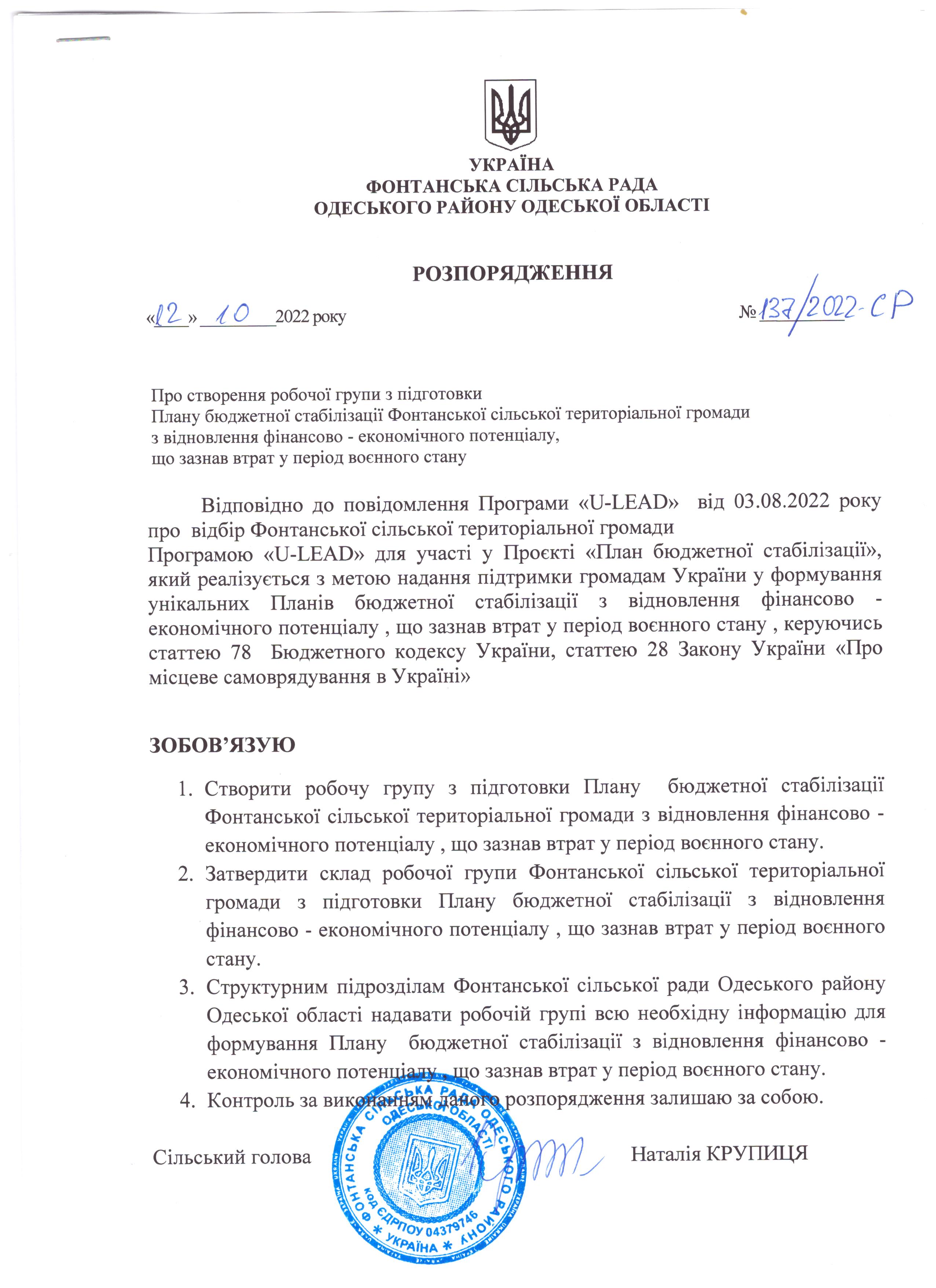 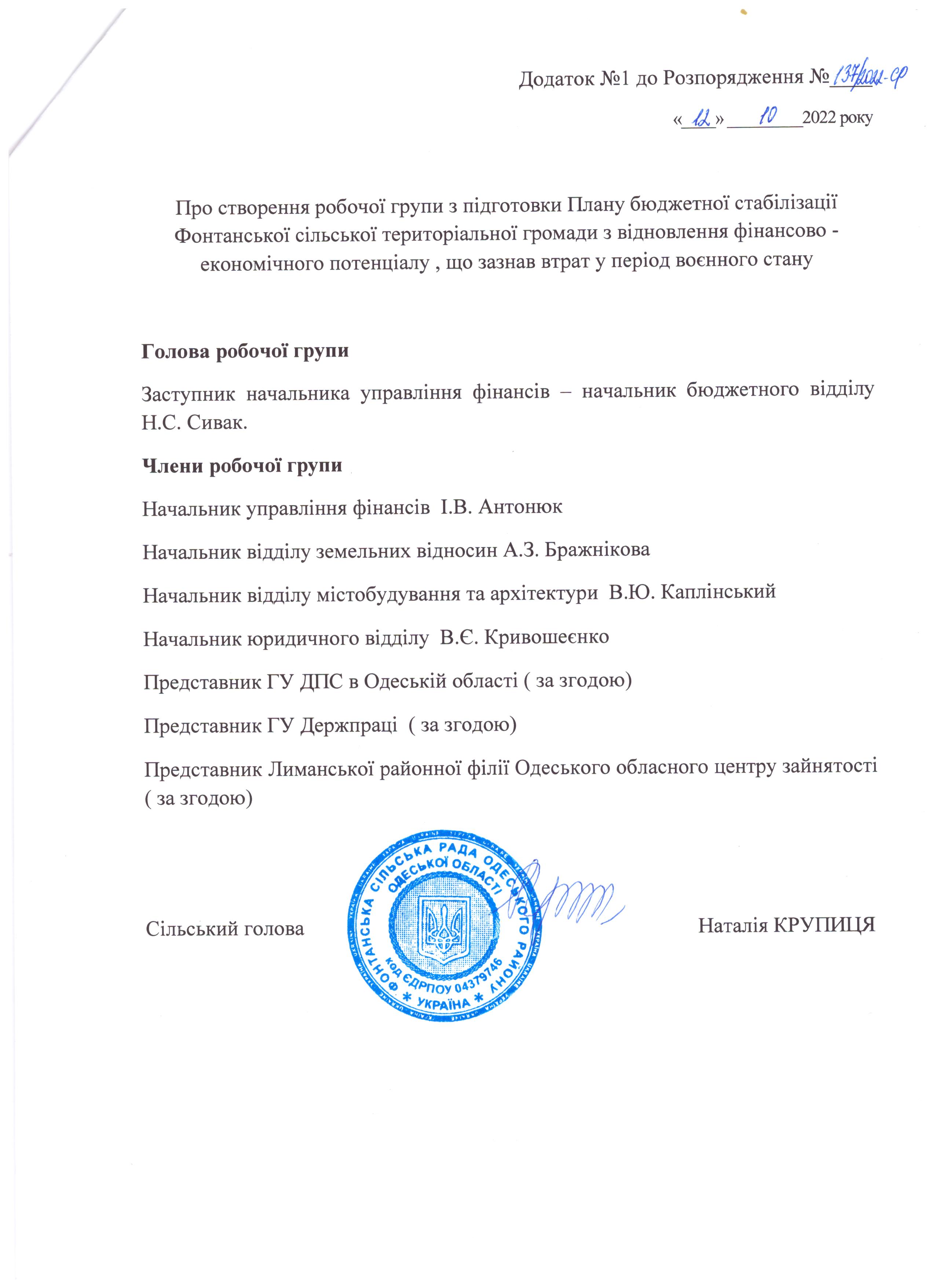 Додаток 2до Плану бюджетної стабілізації Фонтанської сільської територіальної громадиАналітична таблиця щодо аналізу даних про доходи та ефективність використання ресурсів Фонтанської сільської територіальної громади Одеської області 1.1 Загальні показники виконання бюджету          (тис. грн)Діяльність   ОМС в процесі виконання дохідної частини у 2022 році 1.2. Виконання загального фонду бюджету (без міжбюджетних трансфертів) (тис грн)1.3. Адміністрування місцевих податківНадходження місцевих податків(тис грн)Основні ставки місцевих податків та зборів, які застосовуються у 2022 році1.4. Виконання спеціального фонду бюджету (без урахування міжбюджетних трансфертів)(тис. грн)Заходи в частині забезпечення доходів, які НЕ ВКЛЮЧЕНІ до місцевих цільових програм, АЛЕ ЇХ ВИКОНАННЯ ПОТРІБНЕ для стабілізації ситуації в громаді:Додаток 3до Плану бюджетної стабілізації Фонтанської сільської територіальної громадиАналітична таблиця щодо аналізу видаткової частини бюджету Фонтанської сільської територіальної громади Одеської області2.1 Касові видатки за галузями за 2021 (1 півріччя) та 2022 роки (1 півріччя), тис. грн (загальний фонд)2.2 Касові видатки за економічною класифікацією за 2021 (1 півріччя) та 2022 роки (1 півріччя),тис. грн (загальний фонд)2.3 Видатки на управління, тис. грн2.4 Видатки на освіту (фактичні), тис. грн ( загальний +спеціальний)2.5 Інформація по мережі установ загальної середньої освіти станом на 1.07.2022 2.6 Інформація про видатки і мережу установ закладів охорони здоров’я станом на 1.07.2022 2.7 Видатки по галузі соціальний захист та соціальне забезпеченнятис. грнЗаходи в частині видатків, які НЕ ВКЛЮЧЕНІ до місцевих цільових програм, АЛЕ ЇХ ВИКОНАННЯ ПОТРІБНЕ для стабілізації ситуації в громаді):Додаток 4до Плану бюджетної стабілізації Фонтанської сільської територіальної громадиАналітична таблиця щодо аналізу прозорості та публічності місцевих фінансівЗаходи в частині оптимізації видатків місцевих бюджетів, які пропонуються до запровадження в громадах-учасницяхДодаток 5до Плану бюджетної стабілізації Фонтанської сільської територіальної громадиАналітична таблиця щодо аналізу спеціальних видатків та заходів, що здійснюються в умовах воєнного стану Фонтанською сільською територіальною громадою Одеської області 2.1. Заходи в частині спеціальних видатків та заходи для стабілізації ситуації в умовах воєнного стану (включені до Місцевих Цільових Програм):2.2. Заходи в частині спеціальних видатків  та заходи для стабілізації ситуації в умовах воєнного стану (які НЕ ВКЛЮЧЕНІ до місцевих цільових програм, АЛЕ ЇХ ВИКОНАННЯ ПОТРІБНЕ для стабілізації ситуації в громаді):Перелік заходів бюджетної стабілізації та відновлення фінансового стану Фонтанської сільської територіальної громади Одеської області у період воєнного стану та в повоєнний періодПерелік заходів бюджетної стабілізації та відновлення фінансового стану Фонтанської сільської територіальної громади Одеської області у період воєнного стану та в повоєнний періодРозділ 1. Заходи в частині збільшення доходів, управління ресурсами та залучення додаткових резервівРозділ 2. Заходи в частині підвищення ефективності та оптимізації видатківРозділ 3. Заходи в частині забезпечення прозорості і публічності бюджетуРозділ 4. Заходи в частині спеціальних видатків та заходи для стабілізації ситуації в умовах воєнного стануАналіз бюджетних показників Фонтанської сільської територіальної громади Одеської області за 2021-2022 рокиАналіз бюджетних показників Фонтанської сільської територіальної громади Одеської області за 2021-2022 рокиРозділ 1. Аналіз доходів та ефективності використання ресурсів громади Розділ 2. Аналіз видаткової частини місцевого бюджетуРозділ 3. Аналіз прозорості та публічності місцевих фінансівРозділ 4. Аналіз спеціальних видатків та заходів, що здійснюються в умовах воєнного стануОсновні напрями та експертні рекомендації щодо стабілізації фінансового стану Фонтанської сільської територіальної громадиОсновні напрями та експертні рекомендації щодо стабілізації фінансового стану Фонтанської сільської територіальної громади3.1. Основні напрями бюджетної стабілізації3.2. Основні експертні рекомендації щодо бюджетної стабілізації:      3.2.1. Управління ресурсами      3.2.2. Забезпечення стабільності податкових надходжень      3.2.3. Використання ресурсу неподаткових надходжень      3.2.4. Взаємозв’язок цілей і результатів      3.2.5. Управління видатками       3.2.6. Взаємодія та залучення громадян       3.2.7. Заходи в умовах воєнного стануДодаткиДодаткиДодаток 1. Розпорядження сільського голови Фонтанської сільської ради Одеської  області «Про створення робочої групи з підготовки проекту Плану бюджетної стабілізації Фонтанської сільської територіальної громади, з відновлення фінансово-економічного потенціалу, що зазнав втрат у період воєнного стану»Додаток 2. Аналітична таблиця щодо аналізу даних про доходи та ефективність використання ресурсів Фонтанської сільської територіальної громади Одеської  областіДодаток 3. Аналітична таблиця щодо аналізу видаткової частини бюджету Фонтанської сільської територіальної громади Одеської областіДодаток 4. Аналітична таблиця щодо аналізу прозорості та публічності фінансів Фонтанської сільської територіальної громади Одеської областіДодаток 5. Аналітична таблиця щодо аналізу спеціальних видатків та заходів, що здійснюються в умовах воєнного стану Фонтанської сільської територіальної громади Одеської області№Назва заходуВиконавець Термін виконанняОбсяг коштів в 2023 р., тис грнОбсяг коштів в 2023 р., тис грнОбсяг коштів в 2023 р., тис грнДокумент, який передбачає виконання заходуРезультат№Назва заходуВиконавець Термін виконаннязалученихвитраченихЗ акумульованих/ перерозподіленихДокумент, який передбачає виконання заходуРезультат1Створити відділ економіки Здійснити розподіл повноважень між заступниками головисекретар ради
юридичний відділберезень 2023 року1450Рішення сесії про створення, внесення змін до структури
Положення про відділ
Посадові обов'язки начальника/спеціалістівЗалучення інвестийцій
Складання ПСЕР
Залучення коштів МТД
Структуризація економічної складової розвитку громади2Розробити та затвердити Програму  залучення інвестицій в економіку громадивідділ економікилипень 2022 рокуРішення сесій про затвердження програмиз 2025 року залучення 5000 тис грн інвестицій щорічно3Розробка інвестиційного паспорту громади (як складова Програми)відділ економікигрудень 2023 року200Рішення сесій про затвердження програми комплексний інформаційний бюлетень (Інвестиційний паспорт)Визначені потенціал громади та напряапки інвестиційної діяльності. Фінансовий результатк як складова фінансового результату програми в цілому4Прензійно-позовна робота щодо погашення податкової заборгованості по податках, платежах, які зараховуються до місцевих бюджетівюридичний відділпротягом 2023 року50Не менше 5 справ за рік5Проведення перевірок щодо дотримання законодавства про працю та податкового законодавства на підприємствах усіх форм власності, в установах та організаціях, зокрема при виплаті заробітної платиюридичний відділ2023 рік6Проведення роботи з керівниками підприємств усіх форм власності, насамперед із власниками малого та середнього бізнесу, в частині підвищення заробітної плати найманих працівників, враховуючи підвищення соціальних стандартівголова громади
Відділ земельних ресурсівюридичний відділ 2023 рік3007Перегляд пільг по місцевих податках і зборах, а також політики/процедури призначення пільгиФінансове управління
Відділ земельних ресурсівюридичний відділдо 15 липня 2023Рішення сесії про встановлення місцевих податків та зборівЗбільшення фінансового ресурсу громади8Проведення інвентаризації діючих договорів оренди комунального майна щодо відповідності ставок орендної плати вимогам чинного законодавства і ринковим умовам, розгляд питання щодо необхідності укладення додаткових угод до діючих договорів оренди про збільшення розміру орендної платиВідділ містобудуванняВідділ земельних ресурсівУправління фінансівЮридичний відділ2022 -2023 рокиЗвіт про результати проведеної інвентаризації з пропозиціями подальших дійПерспектива збільшення фінансового ресурсу громади9Проведення роботи з: – інвентаризації діючих договорів оренди земельних ділянок щодо відповідності ставок орендної плати вимогам ПКУ і ринковим умовам та, за необхідності, укладання додаткових угод про збільшення розміру орендної плати за землю; – ініціювання перед сільською радою питання перегляду ставок плати за оренду землі, розміру орендної плати земель запасу, резервного фонду, не витребуваних (нерозподілених) часток (паїв), та комунального майна відповідно до ринкових умов або щодо перегляду в установленому порядку договорів оренди земельних ділянок у разі систематичної несплати орендної плати громадянам, ФОП та юридичними особами - Ініціювання укладення сільською радою договорів оренди на вільні земельні ділянки, прийняття погоджувальних рішень на такі, в тому числі за межами населених пунктів-        передача в оренду на конкурсних засадах або продаж вільних земельних ділянок на аукціонах.Відділ земельних ресурсівЮридичний відділ2022 -2023 рокиЗвіт про результати проведеної інвентаризації з пропозиціями подальших дійПерспектива збільшення фінансового ресурсу громади10Аналіз стану недоїмки по економічно активних платниках по земельному податку з фізичних, юридичних осіб, орендної плати та забезпечити її надходження відповідно до термінів сплати, а де це необхідно - ініціювати стягнення в примусовому порядкуЮридичний відділТериторіальний підрозділ ДПС2022 -2023 рокиЗвіт про результати проведеного аналізу з пропозиціями подальших дійПерспектива збільшення фінансового ресурсу громади11Своєчасне проведення (оновлення) нормативної грошової оцінки земель у строки, встановлені статтею 18 Закону України «Про оцінку земель»Відділ земельних ресурсів2022 -2023 роки12Забезпечення подання територіальному підрозділу ДПС відомостей, необхідних для розрахунку податку на нерухоме майно, відмінне від земельної ділянки, з визначенням місця розташування такого об’єкта нерухомого майна станом на перше число відповідного кварталуВідділ містобудуванняВідділ земельних ресурсів2022 -2023 роки13Проведення роботи із залучення до оподаткування податком на нерухоме майно, відмінне від земельної ділянки, всіх платників, які повинні сплачувати зазначений податок, погашення наявного податкового боргу з цього податку та розгляду органами місцевого самоврядування питання доцільностіЦНАПВідділ містобудуванняВідділ земельних ресурсівВідділ економікиУправління фінансів2022 -2023 роки14Проведення спільно з територіальними органами ДПС звірки відповідності місця реєстрації РРО адміністративно територіальній одиниці, на території якої здійснюється роздрібна торгівля пальним, алкогольними та тютюновими виробами. У разі встановлення не відповідностей вжити заходів щодо їх усунення з метою забезпечення повноти надходження частини акцизного податку до сільського бюджету. Створити реєстр платників акцизного податкуВідділ економікиТериторіальний підрозділ ДПС2022 -2023 роки15Здійснення заходів щодо виявлення СПД які використовують найману працю без оформлення належним чином трудових відносиниВідділ економікиТериторіальний підрозділ ДПС2022 -2023 роки16Виявлення відокремлених підрозділів юридичних осіб які сплачують ПДФО не за місцем їх розташування Відділ економікиУправління фінансівТериторіальний підрозділ ДПС2022 -2023 роки17Взаємодія з ДПС України ГУДПС щодо необхідності погодження юридичними особами питання розміщення на території громади своїх відокремлених підрозділів при реєстрації таких юридичних осіб на облік в органах ДПС за місцезнаходженням відокремлених підрозділівВідділ економікиУправління фінансівТериторіальний підрозділ ДПС2022 -2023 роки18Створення реєстру об’єктів житлової та нежитлової нерухомості. Забезпечення постійного оновлення бази даних юридичних та фізичних осіб у власності яких перебувають об’єкти житлової та або нежитлової нерухомості відмінної від земельної ділянки. Спільно з органами ДПС співпрацювати в напрямку відпрацювання резервів податку на нерухоме майноВідділ економікиУправління фінансівЦНАПТериторіальний підрозділ ДПС2022 -2023 роки19Здійснювати постійне відстеження терміну дії договорів на тимчасове користування окремими елементами благоустрою для розміщення тимчасових споруд та розміщення рекламних конструкцій. Проводити роботу щодо виявлення незаконно встановлених конструкцій зовнішньої реклами. Проводити претензійно - позовну роботу щодо стягнення  коштів за розміщення без правовстановлюючих документівЮридичний відділВідділ містобудування2022 -2023 роки20Розробка Програми податкової культури:- заключення меморандуму про співпрацю- популяризація кращих платників податків, кращого роботодавця та інші промоції- «інвентаризація» бізнесів в громаді – отримання та систематизація інформації про наявний в громаді бізнес/підприємства/ФОП і т. д.- інвентаризація об’єктів комунального майна- спонукання до повної та вчасної сплати необхідних платежів до бюджету громади- створення умов для розвитку малого підприємництва, кооперативного руху, самозайнятостіУправління фінансівВідділ економікиЮридичний відділ2023 рік21Інвентаризація комунального майна / «містобудівний кадастр» / створення реєстру об’єктів інфраструктури комунальної форми власностіВідділ містобудування та архітектури2023 рік22Створення реєстру об’єктів оренди землі / розробка проекту «інвентаризація земельних ресурсів»Відділ земельних відносин2023 рік23Створення реєстру об’єктів житлової та нежитлової нерухомості . Забезпечення постійного оновлення бази даних юридичних і фізичних осіб, у власності яких перебувають об’єкти житлової та/або нежитлової нерухомості відмінної від земельної ділянкиВідділ земельних відносин ЦНАПСтарости 2023 рік№ з/пНазва заходуВиконавецьСтроки виконанняПерегляд цільових програм на предмет перерозподілу коштів на заходи першочергової необхідностіВиконавці/розробники місцевих цільових програм2023 рікЗдійснити інвентаризацію переліку та обсягів видатків на їх відповідністьУправління фінансівГоловні розпорядникиКвітень 2023 рокуЗабезпечити врахування в бюджетному процесі гендерного аспекту відповідно до Методичних рекомендацій щодо впровадження та застосування гендерно орієнтованого підходу в бюджетному процесі, затверджених  наказом МФУ від 02 січня 2019 року №1 Управління фінансівГоловні розпорядники бюджетних коштівПри планування бюджету на 2023 рік  і на протязі 2023 рокуПідготувати пропозиції за результатами оцінки ефективності бюджетних програм щодо змін видаткової частини бюджетуУправління фінансівКвітень 2023 рокуЗалучення позабюджетних джерел – благодійні внески, гранти та інші з ресурсиВідділ економіки2023 рікРозроблення, затвердження та здійснення заходів з енергозбереження із забезпеченням зменшення витрат на оплату комунальних послуг та енергоносіїв (із визначенням показників результативності цих заходів у натуральних та вартісних показниках)Головні розпорядники бюджетних коштів Розпорядники коштів нижчого рівня Отримувачі бюджетних коштівСічень 2023 рокуПроведення аналізу використання автомобільного транспорту (крім спеціалізованого) керівниками бюджетних установ та органами місцевого самоврядування з метою оптимізації видатків на його утриманняГоловні розпорядники бюджетних коштів Розпорядники коштів нижчого рівня Отримувачі бюджетних коштів Січень-лютий 2023 рокуЗабезпечення внутрішнього контролю за повнотою зарахування власних надходжень бюджетних установ, взяттям бюджетних зобов’язань розпорядниками бюджетних коштів нижчого рівня та одержувачами бюджетних коштів і витрачанням ними бюджетних коштівГоловні розпорядники бюджетних коштів Розпорядники коштів нижчого рівня Отримувачі бюджетних коштів 2023 рікВпровадження системи енергоменеджменту в бюджетних установах та на території громади з метою проведення  аналізу щодо необхідності підвищення відповідальності та контролю споживання різних видів енергії в бюджетних установах, ефективності та якості обслуговування енергоефективного обладнанняУправління фінансівГоловні розпорядники бюджетних коштівСічень – лютий 2023 рокуВстановлення енергозберігаючого обладнання -        на об’єктах комунальної власності ( вуличне освітлення, водопровідні мережі та інше) -        в бюджетних установахУправління фінансівГоловні розпорядники бюджетних коштівНа протязі 2023-2025 років Ініціювати організацію системи внутрішнього аудиту в громаді (відповідно до норм БКУ)Управління фінансівЧервень 2023 рікІнституціалізувати  систему внутрішнього аудиту в громадіУправління фінансів Підрозділ внутрішнього аудиту Виконавчий комітетЧервень 2023 рік Провести внутрішній аудит видатків місцевого бюджету за 1півріччя 2023 року Підрозділ внутрішнього аудиту Липень- серпень 2023 року За  результатами внутрішнього аудиту та оцінки ефективності бюджетних програм підготувати План оптимізації видатків місцевого бюджету на 4-й квартал 2023 року та на 2024 рік, як частину Плану управління ресурсамиУправління фінансівВересень 2023 рокуВизначити критерії надання фінансової підтримки комунальним підприємствам що належать до комунальної власності територіальної громади з метою зменшення дотаційності з бюджету громадиВідділ управління комунальним майномСічень 2023 року Провести аналіз фінансових планів комунальних підприємств.Відділ управління комунальним майномСічень 2023 року Запровадити систему внутрішнього фінансового контролю за дотриманням бюджетного законодавства в частині забезпечення фінансово-бюджетної дисципліни;Управління фінансівСічень 2023 року Забезпечити роз’яснювальну роботу та постійний контроль за дотриманням суворої фінансово-бюджетної та платіжної дисципліни при витрачанні бюджетних ресурсів, першочергового фінансування захищених статей видатків, не допускаючи заборгованості як за загальним, так і спеціальним фондами бюджету, запобігати порушенням, що призводять до втрат фінансових ресурсів і майнаУправління фінансів2023 рікЗ метою організації сталого та ефективного управління, оптимального розподілу праці між структурними підрозділами перегляд структури ради та її затвердження в новій редакціїЮридичний відділСільський голова2022 рік (введення в дію з 01.01.2023 року)З метою ефективного виконання покладених завдань, функцій, прав та обов’язків, організації роботи, взаємовідносини з іншими підрозділами ради  переглянути, розробити та затвердити в новій редакції Положення про відділиВідділ кадрової роботи та Начальники відділів2022 рік (введення в дію з 01.01.2023 року)З метою ефективного виконання функціональних обов’язків переглянути, розробити та затвердити в новій редакції посадові інструкціїВідділ кадрової роботи та Начальники відділів2022 рік (введення в дію з 01.01.2023 року)Впровадити в раді електронний документообіг шляхом придбання програмного забезпеченняКеруючий справамиВідділ загальної та організаційної роботи"Січень-березень 2023 рокуРозробка та подання на затвердження Бюджетного регламентуУправління фінансівЛютий 2023 рокуРозробка та подання на затвердження Положення про розроблення, затвердження та звітування по місцевих цільових програмахВідділ з питань економікиСічень - лютий 2023 рокуРозробка Програми (Плану) соціально- економічного розвитку громади на 2023-2025 рокиВідділ з питань економікиТравень-червень 2023 рокуФормування гендерного паспорту громадиВиконавчі органи2023 рік№ з/пНазва заходуВиконавецьСтроки виконанняПровести оцінку стану прозорості, відкритості  та підзвітності системи управління фінансами в громадіНачальник управління фінансів, заступник начальника управління фінансівСічень 2023 рокуРозробити Порядок оприлюднення інформації про діяльність місцевої ради та її виконавчих органівВідділ загальної та організаційної роботи2023 рікРозробити Положення щодо розміщення інформації про бюджет на офіційному сайті, в соціальних мережах( Фейсбук та інші) в якому передбачено перелік інформації для оприлюднення, процедури підготовки інформації, строки її оприлюднення, форми оприлюднення, відповідальні та механізм отримання зворотного зв’язку від жителів громадиНачальник управління фінансів, заступник начальника управління фінансів2023 рікРозробити та затвердити бюджетний регламентФінансове управління2023 рікРозробка візуалізації місцевого бюджету у доступній для громадян формі (Бюджет для громадян) та представлення громадськостіФінансове управління2023 рікЗалучення громадськості до обговорення бюджетного процесуФінансове управління2023 рікСформувати власну нормативно-правову базу для забезпечення прозорих, відкритих та підзвітних практик управління:Комунікаційну стратегію та Комунікаційний план;Порядок внутрішньої та зовнішньої комунікації та обміну інформацією;Порядок оприлюднення інформації;Перелік документів, що містять публічну інформацію, розпорядником якої є рада;Положення про порядок проведення громадської експертизи та громадського аудитуСектор по роботі згромадськістю2023 рікРозробити та затвердити Положення Бюджету участіФінансове управління2023 рікРозробити та запровадити інструменти  громадської участі та громадського контролю:громадська експертиза проектів рішеньгромадський аналіз фінансово-господарської діяльності ОМСРозробити та затвердити відповідний Порядок збору пропозицій від громадян під час складання проекту бюджетуПерелік документів, що містять публічну інформацію, розпорядником якої є рада;Положення про порядок проведення громадської експертизи та громадського аудитуВідділ по роботі з громадськістю2023 рік№ з/пНазва заходуВиконавецьСтроки виконанняРозробити та затвердити Програму цивільного захисту на території громади в тому числі передбачити створення матеріального резерву територіальної громади для запобігання і ліквідації наслідків надзвичайних ситуацій  визначити та затвердити номенклатуру та обсяги накопичення матеріального резерву для запобігання і ліквідації наслідків надзвичайних ситуацій на території громади.визначити місця зберігання матеріальних цінностей матеріального резерву для запобігання і ліквідації наслідків надзвичайних ситуацій на території громадиСектор з питання цивільного захисту та взаємодії з правоохоронними органами2022 рік (введення в дію з 01.01.2023 року)Розробка Програми підтримки, соціальної адаптації та захисту внутрішньо переміщених осіб:облаштування місць проживаннязабезпечення продуктами харчування, засобами гігієни та предметами першої необхідності надання матеріальної допомогирозподіл благодійної допомоги вирішення соціально-побутових питань, пов’язаних з організацією тимчасового проживання, медичного забезпечення, працевлаштування;отримання вчасних і якісних адміністративних послуг; зменшення рівня безробіття серед ВПО, зростання професійного рівня;створення сприятливих умов для проживання, навчання та оздоровлення дітей ВПО;охоплення дітей з числа внутрішньо переміщених осіб позашкільною освітою на безоплатній основізабезпечення дітей з числа внутрішньо переміщених осіб повноцінним збалансованим безкоштовним харчуваннямВідділ соціального захисту населення2022 рік (введення в дію з 01.01.2023 року)Розробка та затвердження Програми «Милосердя в дії» з одночасним затвердження Положенням про виплату фінансової допомоги мешканцям громади, внутрішньо переміщеним особамВідділ соціального захисту населення2022 рік (введення в дію з 01.01.2023 року)Назва показникаІ півріччя 2021І півріччя 2021І півріччя 2021І півріччя 2022І півріччя 2022І півріччя 2022Темпи росту 2022/2021, %Назва показникаПлан з урахуванням змінФактичні надходженняВиконання плану, %План з урахуванням змінФактичні надходженняВиконання плану, %Темпи росту 2022/2021, %Податкові надходження84803.087665.4103.4%94326.774404.478.9%84.9%Неподаткові надходження3936.63000.476.2%4702.21221.526.0%40.7%Доходи від операцій з капіталом1701.0Разом доходів (без урахування міжбюджетних трансфертів)88739.692366.8104.1%99028.975625.976.4%81.9%Офіційні трансферти31222.830009.796.1%35744.435629.299.7%118.7%Всього доходів119962.4122376.5102.0%134773.3111255.182.5%90.9%Назва показникаІ півріччя 2021І півріччя 2021І півріччя 2021І півріччя 2022І півріччя 2022І півріччя 2022Темпи росту 2022/2021, %Назва показникаПлан з урахуванням змінФактичні надходженняВиконання плану, %План з урахуванням змінФактичні надходженняВиконання плану, %Темпи росту 2022/2021, %Податок та збір на доходи фізичних осіб29063.531324.9107.8%37422.433359.889.1%106.5%Податок на прибуток підприємств та фінансових установ комунальної власності 70.086.8124.0%87.0486.5>200 %>200 %Рентна плата та плата за використання інших природних ресурсів 3.23.196.9%3.63.9108.3%125.8%Акцизний податок19762.819909.6100.7%19333.010959.856.7%55.0%Місцеві податки та збори35883.336320.8101.2%37454.929570.678.9%81.4%Інші податки та податкові платежі Плата за надання адміністративних послуг656.6681.4103.8%670.9367.454.8%53.9%Надходження від орендної плати за користування майновим комплексом та іншим майном, що перебуває в комунальній власності3.23.2100.0%3.02.480.0%75.0%Державне мито2.015.1>200 %11.21.614.3%10.6%Інші неподаткові надходження1804.01956.8108.5%1238.5622.750.3%31.8%Всього загальний фонд87248.690301.7103.5%96224.575374.778.3%83.5%Назва показникаІ півріччя 2021І півріччя 2021І півріччя 2021І півріччя 2022І півріччя 2022І півріччя 2022Темпи росту 2022/2021, %Назва показникаПлан з урахуванням змінФактичні надходженняВиконання плану, %План з урахуванням змінФактичні надходженняВиконання плану, %Темпи росту 2022/2021, %Податок на нерухоме майно, відмінне від земельної ділянки, сплачений юридичними особами, які є власниками об'єктів житлової нерухомості123.9124.0100.1%111.469.262.1%55.8%Податок на нерухоме майно, відмінне від земельної ділянки, сплачений фізичними особами, які є власниками об'єктів житлової нерухомості485.1568.0117.1%535.0130.024.3%22.9%Податок на нерухоме майно, відмінне від земельної ділянки, сплачений фізичними особами, які є власниками об'єктів нежитлової нерухомості433.9468.0107.9%708.084.111.9%18.0%Податок на нерухоме майно, відмінне від земельної ділянки, сплачений юридичними особами, які є власниками об'єктів нежитлової нерухомості4937.74944.1100.1%5677.95679.3100.0%114.9%Разом податок на нерухоме майно5980.66104.1102.1%7032.35962.684.8%97.7%Земельний податок з юридичних осіб7092.87240.2102.1%6100.02984.748.9%41.2%Орендна плата з юридичних осіб7844.47946.5101.3%7253.35644.677.8%71.0%Земельний податок з фізичних осіб782.7788.1100.7%960.0740.877.2%94.0%Орендна плата з фізичних осіб1757.61767.3100.6%1607.8880.754.8%49.8%Разом плата за землю17477.517742.1101.5%15921.110250.864.4%57.8%Єдиний податок з юридичних осіб1416.71416.8100.0%1989.51990.1100.0%140.5%Єдиний податок з фізичних осіб10735.610771.5100.3%12196.711078.590.8%102.9%Єдиний податок з сільськогосподарських товаровиробників,  у яких частка сільськогосподарського товаровиробництва за попередній податковий (звітний) рік дорівнює або перевищує 75 відсотків205.7205.6100.0%216.4216.4100.0%105.3%Разом єдиний податок12358.012393.9100.3%14402.613285.092.2%107.2%Транспортний податок50.056.3112.6%66.159.189.4%105.0%Збір за місця для паркування транспортних засобів Туристичний збір 17.224.4141.9%32.813.139.9%53.7%Всього місцеві податки та збори35883.336320.8101.2%37454.929570.678.9%81.4%Назва показникаІ півріччя 2021І півріччя 2021І півріччя 2021І півріччя 2022І півріччя 2022І півріччя 2022Темпи росту 2022/2021, %Назва показникаПлан з урахуванням змінФактичні надходженняВиконання плану, %План з урахуванням змінФактичні надходженняВиконання плану, %Темпи росту 2022/2021, %Екологічний податок 20.220.2100.0%25.923.891.9%117.8%Власні надходження бюджетних установ, всього, у т. ч.1470.8342.723.3%2778.5227.48.2%66.4%надходження від плати за послуги, що надаються бюджетними установами згідно із законодавством 1470.8342.723.3%2778.5227.48.2%66.4%інші джерела власних надходжень бюджетних установ  Продаж майнаПродаж земельних ділянок1701.0Інші платежі1191.61.20.1%Всього спеціальний фонд 2682.62065.177.0%2804.4251.29.0%12.2%КодНайменування І півріччя 2021І півріччя 2021І півріччя 2021І півріччя 2021І півріччя 2022І півріччя 2022І півріччя 2022І півріччя 2022Темпи росту 2022/2021, %КодНайменування План з урахуванням змінФактичні надходженняпитома вага, %Виконання плану, %План з урахуванням змінФактичні надходженняпитома вага, %Виконання плану, %Темпи росту 2022/2021, %0100Державне управління 30977.421754.725.2%70.2%14605.112985.315.4%88.9%59.7%1000Освіта60398.247366.654.8%78.4%34800.048129.657.1%138.3%101.6%2000Охорона здоров’я1557.3791.10.9%50.8%1603.31379.01.6%86.0%174.3%3000Соціальний захист та соціальне забезпечення5635.53078.23.6%54.6%6200.38951.510.6%144.4%290.8%4000Культура і мистецтво3893.22420.82.8%62.2%2418.42138.72.5%88.4%88.3%5000Фізична культура і спорт1414.61226.01.4%86.7%1964.01216.61.4%61.9%99.2%6000Житлово-комунальне господарство13294.49744.311.3%73.3%6301.45561.06.6%88.3%57.1%7000Економічна діяльність5199.85.40.0%0.1%753.08000Інша діяльність 400.02986.51295.01.5%43.4%9000Міжбюджетні трансферти50.02334.02670.33.2%114.4%Разом122820.486387.2100%70.3%73965.984327.0100%114%97.6%Назва показника Річний план з урахуванням змін Річний план з урахуванням змін План І півріччя з урахуванням змін План І півріччя з урахуванням змін Фактичні надходження станом на 1 липня 2021 року Фактичні надходження станом на 1 липня 2021 року Фактичні надходження станом на 1 липня 2022 року Фактичні надходження станом на 1 липня 2022 року Назва показника 20212022202120221 квартал2 квартал1 квартал2 кварталПодаткові надходження163531,3203522,684803,094326,741736,845928,644460,929943,5Неподаткові надходження4671,86707,53936,64702,21932,31068,1888,4333,1Доходи від операцій капіталом----1005,5695,5--Усього доходів (без урахування міжбюджетних трансфертів)168203,1210230,188739,699028,944674,647692,245349,330276,6Міжбюджетні трансферти 55684,757790,831222,835744,411327,518682,214901,320727,9Разом доходів 223887,8268020,9119962,4134773,356002,166374,460250,651004,5Зміст діяльностіНомер та дата документуКоментарі до заповненняЗатверджено План заходів з наповнення бюджету Розпорядження №51/2021-СР від 24.06.2021 рокуВказати номер та дату рішення Переглянуто рішення про встановлення ставок місцевих податків та зборівРішення №396-VIII від 14.07.2021 рокуВказати номер та дату рішення радиСтворена робоча групи з питань легалізації виплати заробітної плати і зайнятості населення, наповнення місцевого бюджету тощо.Розпорядження №51/2021-СР від 24.06.2021 року.Засідання робочих груп ,основні питання які розглядались це -  виплата заробітної  менше мінімальної заробітної плати, оформлення трудових відносин у відповідності до законодавства, подання інформації до Держпраці щодо виплати заробітної плати підприємцями менше мінімальної заробітної плати та здійснення перевірки.Вказати номер та дату розпорядження голови про утворення робочої групи та перелічити основні її рішення (вжиті заходи)Прийнято порядок оренди комунального майна у відповідності до оновленого законодавстваНе прийнято Вказати номер та дату рішення ради Затверджено методику визначення орендної плати за оренду комунального майна у відповідності до оновленого законодавства Не прийнятоВказати номер та дату рішення ради Проведено аукціонів на право оренди -Вказати кількість, з них успішних (укладені договори), у тому числі продовжених  ____Реалізовано права на оренду земельних ділянок -Вказати кількість аукціонів у 2022 роціРеалізовано права на оренду водних об’єктів -Вказати кількість аукціонів у 2022 році, переглянуто договорів укладених ОДА в частині заміни сторони договору _____ Встановлено єдині ставки орендної плати за земельні ділянки -Вказати номер та дату рішення радиПроведено інвентаризацію землі -Так/ні, номер дата рішення, яким затвердженоПроведено (оновлено) нормативну грошову оцінку землі 3Вказати кількість населених пунктів, де переглянута НГО в 2022 році Створено ЦНАП В складі об’єднаної територіальної громади ЦНАП розпочав працювати з 01.01.2021 року (хоча в Крижанівській с/р створено ЦНАП 03.06.2016 року, у Фонтанській с/р 20.04.2018 року) Дата створення Затверджено плату за доступ до  елементів інфраструктури об’єкта (телекомунікації) -Вказати номер та дату рішення радиІнша інформація На територію сільради виготовлено ТД інвентаризації землі в розрізі всіх колишніх сільрад. Підготувати пропозиції та розглянути варіанти рішення щодо виготовлення ТД з інвентаризації в межах громади із використанням наявних ТД – зем і юрвідділНГО є по всіх НП, по 3-х оновлена в 22-му році.Вивчити питання щодо встановлення плати за доступ до об’єкту інфраструктури – юрвідділВивчити НПА стосовно проведення перевірок/рейдів по легалізації з/п на предмет змін стосовно військового стану - юрвідділІнша інформація На територію сільради виготовлено ТД інвентаризації землі в розрізі всіх колишніх сільрад. Підготувати пропозиції та розглянути варіанти рішення щодо виготовлення ТД з інвентаризації в межах громади із використанням наявних ТД – зем і юрвідділНГО є по всіх НП, по 3-х оновлена в 22-му році.Вивчити питання щодо встановлення плати за доступ до об’єкту інфраструктури – юрвідділВивчити НПА стосовно проведення перевірок/рейдів по легалізації з/п на предмет змін стосовно військового стану - юрвідділІнша інформація На територію сільради виготовлено ТД інвентаризації землі в розрізі всіх колишніх сільрад. Підготувати пропозиції та розглянути варіанти рішення щодо виготовлення ТД з інвентаризації в межах громади із використанням наявних ТД – зем і юрвідділНГО є по всіх НП, по 3-х оновлена в 22-му році.Вивчити питання щодо встановлення плати за доступ до об’єкту інфраструктури – юрвідділВивчити НПА стосовно проведення перевірок/рейдів по легалізації з/п на предмет змін стосовно військового стану - юрвідділНазва показникаРічний план з урахуванням змінРічний план з урахуванням змінПлан І півріччя з урахуванням змінПлан І півріччя з урахуванням змінФактичні надходження станом на 1 липня 2021рокуФактичні надходження станом на 1 липня 2021рокуФактичні надходження станом на 1 липня 2022рокуФактичні надходження станом на 1 липня 2022рокуНазва показника20212022202120221 квартал2 квартал1 квартал2 кварталПодаток та збір на доходи фізичних осіб59570,077100,029063,537422,414811,416513,518828,214531,6Податок на прибуток підприємств та фінансових установ комунальної власності 70,087,070,087,086,8-486,5-Рентна плата та плата за використання інших природних ресурсів 4,23,63,23,6-3,10,63,3Акцизний податок 40800,045400,019762,819333,09433,310476,38203,72756,1Місцеві податки та збори 63050,680895,235883,337454,917394,618926,216924,212646,4Інші податки та податкові платежі  --------Плата за надання адміністративних послуг 1140,01264,0656,6670,9262,4419,0331,835,6Надходження від орендної плати за користування майновим комплексом та іншим майном, що перебуває в комунальній власності24,04,03,23,01,02,21,21,2Державне мито 2,019,02,011,28,66,51,6-Інша неподаткові надходження 2035,02642,01804,01238,51491,8465,0394,9227,8Всього загальний фонд 166695,8207414,887248,696224,543489,946811,845172,730202,0Додаткова інформація : Причини падіння ПДФОНевиплата премій по БУ, переведення на 2/3 ТР – вияснити на скільки знизило, фінвідділРив’єра. – вплинути не можемо.Зем податок – не платять через невизначеність території. Претензійно-позовна робота щодо сплати податкових заборгованостей. Юрвідділ.По адмін. платам було падіння через закриті реєстри, на 9 місяців вже ситуація з надходженням вирівнюєтьсяДодаткова інформація : Причини падіння ПДФОНевиплата премій по БУ, переведення на 2/3 ТР – вияснити на скільки знизило, фінвідділРив’єра. – вплинути не можемо.Зем податок – не платять через невизначеність території. Претензійно-позовна робота щодо сплати податкових заборгованостей. Юрвідділ.По адмін. платам було падіння через закриті реєстри, на 9 місяців вже ситуація з надходженням вирівнюєтьсяДодаткова інформація : Причини падіння ПДФОНевиплата премій по БУ, переведення на 2/3 ТР – вияснити на скільки знизило, фінвідділРив’єра. – вплинути не можемо.Зем податок – не платять через невизначеність території. Претензійно-позовна робота щодо сплати податкових заборгованостей. Юрвідділ.По адмін. платам було падіння через закриті реєстри, на 9 місяців вже ситуація з надходженням вирівнюєтьсяДодаткова інформація : Причини падіння ПДФОНевиплата премій по БУ, переведення на 2/3 ТР – вияснити на скільки знизило, фінвідділРив’єра. – вплинути не можемо.Зем податок – не платять через невизначеність території. Претензійно-позовна робота щодо сплати податкових заборгованостей. Юрвідділ.По адмін. платам було падіння через закриті реєстри, на 9 місяців вже ситуація з надходженням вирівнюєтьсяДодаткова інформація : Причини падіння ПДФОНевиплата премій по БУ, переведення на 2/3 ТР – вияснити на скільки знизило, фінвідділРив’єра. – вплинути не можемо.Зем податок – не платять через невизначеність території. Претензійно-позовна робота щодо сплати податкових заборгованостей. Юрвідділ.По адмін. платам було падіння через закриті реєстри, на 9 місяців вже ситуація з надходженням вирівнюєтьсяДодаткова інформація : Причини падіння ПДФОНевиплата премій по БУ, переведення на 2/3 ТР – вияснити на скільки знизило, фінвідділРив’єра. – вплинути не можемо.Зем податок – не платять через невизначеність території. Претензійно-позовна робота щодо сплати податкових заборгованостей. Юрвідділ.По адмін. платам було падіння через закриті реєстри, на 9 місяців вже ситуація з надходженням вирівнюєтьсяДодаткова інформація : Причини падіння ПДФОНевиплата премій по БУ, переведення на 2/3 ТР – вияснити на скільки знизило, фінвідділРив’єра. – вплинути не можемо.Зем податок – не платять через невизначеність території. Претензійно-позовна робота щодо сплати податкових заборгованостей. Юрвідділ.По адмін. платам було падіння через закриті реєстри, на 9 місяців вже ситуація з надходженням вирівнюєтьсяДодаткова інформація : Причини падіння ПДФОНевиплата премій по БУ, переведення на 2/3 ТР – вияснити на скільки знизило, фінвідділРив’єра. – вплинути не можемо.Зем податок – не платять через невизначеність території. Претензійно-позовна робота щодо сплати податкових заборгованостей. Юрвідділ.По адмін. платам було падіння через закриті реєстри, на 9 місяців вже ситуація з надходженням вирівнюєтьсяДодаткова інформація : Причини падіння ПДФОНевиплата премій по БУ, переведення на 2/3 ТР – вияснити на скільки знизило, фінвідділРив’єра. – вплинути не можемо.Зем податок – не платять через невизначеність території. Претензійно-позовна робота щодо сплати податкових заборгованостей. Юрвідділ.По адмін. платам було падіння через закриті реєстри, на 9 місяців вже ситуація з надходженням вирівнюєтьсяНазва показникаРічний план з урахуванням змінРічний план з урахуванням змінПлан І півріччя з урахуванням змінПлан І півріччя з урахуванням змінФактичні надходження станом на 1 липня 2021рокуФактичні надходження станом на 1 липня 2021рокуФактичні надходження станом на 1 липня 2022рокуФактичні надходження станом на 1 липня 2022рокуНазва показника20212022202120221 квартал2 квартал1 квартал2 кварталПодаток на нерухоме майно, відмінне від земельної ділянки, сплачений юридичними особами, які є власниками об`єктів житлової нерухомості 200,0200,0123,9111,469,954,142,926,3Податок на нерухоме майно, відмінне від земельної ділянки, сплачений фізичними особами, які є власниками об`єктів житлової нерухомості 1401,92000,0485,1535,0146,4421,6102,627,4Податок на нерухоме майно, відмінне від земельної ділянки, сплачений фізичними особами, які є власниками об`єктів нежитлової нерухомості 580,92000,0433,9708,0218,1249,926,357,8Податок на нерухоме майно, відмінне від земельної ділянки, сплачений юридичними особами, які є власниками об`єктів нежитлової нерухомості 7340,011800,04937,75677,92246,92697,22842,12837,2Всього податок на нерухоме майно 9522,816000,05980,67032,32681,33422,83013,92948,7Земельний податок з юридичних осіб 13306,012000,07092,86100,03764,53475,71833,61151,1Орендна плата з юридичних осіб 13500,017200,07844,47253,33857,74088,83053,42591,2Земельний податок з фізичних осіб 1800,02300,0782,7960,0227,4560,7601,2139,6Орендна плата з фізичних осіб 4700,03500,01757,61607,8858,4908,9599,5281,2Всього плата за землю 33306,035000,017477,515921,18708,09034,16087,74163,1Єдиний податок з юридичних осіб 2500,03700,01416,71989,5575,1841,7819,21170,9Єдиний податок з фізичних осіб 17000,025336,210735,612196,75242,45529,16827,64250,9Єдиний податок з сільськогосподарських товаровиробників, у яких частка сільськогосподарського товаровиробництва за попередній податковий (звітний) рік дорівнює або перевищує 75 відсотків` 600,0690,0205,7216,4132,972,7117,898,6Всього єдиний податок 20100,029726,212358,014402,65950,46443,57764,65520,4Транспортний податок (всього) 90,093,050,066,143,712,652,86,3Збір за місця для паркування транспортних засобів 0,5-------Туристичний збір 31,376,017,232,811,213,25,27,9Всього місцеві податки :63050,680895,235883,337454,917394,618926,216924,212646,4Назва показникаЗастосовані ставки( Х-У)Надані додаткові пільги за рішенням ОМСКоментарі до заповненняПодаток на нерухоме майно, відмінне від земельної ділянки, сплачений юридичними особами, які є власниками об`єктів житлової нерухомості 1%Вказати категорії платників та розмір пільги.Податок на нерухоме майно, відмінне від земельної ділянки, сплачений фізичними особами, які є власниками об`єктів житлової нерухомості 1%Ветерани війни та особи, на яких поширюється дія Закону України «Про статус ветеранів війни, гарантії їх соціального захисту»(відповідно до ст..6,7,9,10) в тому числі учасники АТО.Діти війни. Особи, віднесені до 1 та 2 категорії, що постраждали внаслідок Чорнобильської катастрофи(п.1,2 ст.14 Закону України «Про статус і соціальний захист громадян, які постраждали внаслідок Чорнобильської катастрофи).Особи, що мають статус багатодітних батьків або статус малозабезпеченої родини.Особи з інвалідністю 1,2,3 групи які отримують пенсію по інвалідності.Пенсіонери за віком.Розмір пільги100 %Вказати категорії платників та розмір пільгиПодаток на нерухоме майно, відмінне від земельної ділянки, сплачений фізичними особами, які є власниками об`єктів нежитлової нерухомості 1-1,5%Ветерани війни та особи,на яких поширюється дія Закону України «Про статус ветеранів війни, гарантії їх соціального захисту»(відповідно до ст..6,7,9,10) в тому числі учасники АТО. Діти війни. Особи, віднесені до 1 та 2 категорії, що постраждали внаслідок Чорнобильської катастрофи(п.1,2 ст.14 Закону України «Про статус і соціальний захист громадян, які постраждали внаслідок Чорнобильської катастрофи)Особи, що мають статус багатодітних батьків або статус малозабезпеченої родини. Особи з інвалідністю 1,2,3 групи які отримують пенсію по інвалідності.Пенсіонери за віком.Розмір пільги100 %Вказати категорії платників та розмір пільгиПодаток на нерухоме майно, відмінне від земельної ділянки, сплачений юридичними особами, які є власниками об`єктів нежитлової нерухомості 1-1,5%Органи місцевого самоврядування, комунальні підприємства, установи та заклади, засновником яких є сільська рада. Розмір пільги100 %Вказати категорії платників та розмір пільгиЗемельний податок з юридичних осіб 0,03-3%Органи державної влади та місцевого самоврядування , органи прокуратури, заклади та організації, спеціалізовані санаторії України для реабілітації, лікування та оздоровлення хворих, військові формування, утворені у відповідності до Законів Країни, Збройні сили України та Державна прикордонна служба Країни, які повністю утримуються за рахунок державного або місцевого бюджетів.Суб’єкти визначені ст..281,282 Податкового кодексу України.Земельні ділянки, які повністю утримуються за рахунок коштів місцевого та районного  бюджету, на яких розташовані заклади дошкільної освіти, загальноосвітні навчальні заклади, заклади культури та спорту охорони здоров’я бібліотеки, кладовища релігійні організації.КП «Надія»ДП «Одеське лісове господарство» за земельні ділянки лісогосподарського призначення.ВЧ А2800.Розмір пільги100 %Вказати категорії платників та розмір пільгиОрендна плата з юридичних осіб 3-12%-У разі прийнятого рішення щодо єдиних  ставок орендної платиЗемельний податок з фізичних осіб 0,03-3%-Вказати категорії платників та розмір пільгиОрендна плата з фізичних осіб  3-12%-У разі прийнятого рішення щодо єдиних  ставок орендної плати Єдиний податок з юридичних осіб 10%--Єдиний податок з фізичних осіб 10%-20%--Єдиний податок з сільськогосподарських товаровиробників, у яких частка сільськогосподарського товаровиробництва за попередній податковий (звітний) рік дорівнює або перевищує 75 відсотків` Відповідно до ПКУ--Збір за місця для паркування транспортних засобів 0,05%--Додаткова інформація:Додаткова інформація:Додаткова інформація:Додаткова інформація:Назва показникаРічний план з урахуванням змінРічний план з урахуванням змінПлан І півріччя з урахуванням змінПлан І півріччя з урахуванням змінФактичні надходження станом на 1 липня 2021 рокуФактичні надходження станом на 1 липня 2021 рокуФактичні надходження станом на 1 липня 2022 рокуФактичні надходження станом на 1 липня 2022 рокуНазва показника20212022202120221 квартал2 квартал1 квартал2 кварталЕкологічний податок 36,536,820,225,910,79,517,66,2Власні надходження бюджетних установ 1470,82778,51470,82778,5168,5174,2158,968,5Надходження від плати за послуги, що надаються бюджетними установами згідно із законодавством 1470,82778,51470,82778,5168,5158,968,5Інші джерела власних надходжень бюджетних установ  Продаж майна Продаж земельних ділянок 1005,5695,5Інші платежі 4350,01191,61,2Всього спеціальний фонд 5857,32815,32682,62804,41184,7880,4176,574,7Додаткова інформаціяДодаткова інформаціяДодаткова інформаціяДодаткова інформаціяДодаткова інформаціяДодаткова інформаціяДодаткова інформаціяДодаткова інформаціяДодаткова інформація№з/пНазва заходуВиконавецьСтроки виконанняОрієнтовний обсяг залученого ресурсу, тис. грн1Створити відділ економіки. Відповідно здійснити розподіл повноважень між заступниками ради. Сільський  голова4 квартал 2022 року2Розробити та затвердити Програму  залучення інвестицій в економіку громади.Фінансовий відділЕкономічний відділ Відділ земельних ресурсівУправління культуриУправління освітиВідділ містобудуванняСектор ЖКГ4 квартал 2022 року3Розробка інвестиційного паспорту громадиФінансовий відділЕкономічний відділ Відділ земельних ресурсівУправління культуриУправління освітиВідділ містобудуванняСектор ЖКГІ квартал 2023 року4Заходи з розробки та затвердження Комплексного плану просторового плану розвитку громади.Відділ містобудування Відділ земельних ресурсів2023 рік5,0 млн. грн..5Забезпечення відповідно до законодавства постійного контролю за правильністю, своєчасністю надходжень до бюджету сільської ради податків і зборів з урахуванням наявних резервів, а також ведення обліку таких платежів у розрізі платників 6Проведення перевірок щодо дотримання законодавства про працю та податкового законодавства на підприємствах усіх форм власності, в установах та організаціях, зокрема при виплаті заробітної плати2023 рік7Забезпечення діяльності робочої  групи, створеної для розгляду та вирішення питань щодо легалізації трудових відносин, зайнятості населення, дотримання норм законодавства в частині мінімальної заробітної плати, погашення заборгованості з заробітної плати, , виявлення упередження, руйнування схем ухилення від оподаткування, у тому числі ліквідації джерел Управління фінансів ради (в межах повноважень). Відділ економікиТериторіальний підрозділ ДПС (за згодою). Територіальна державна інспекція з питань праці (за згодою).2023 рік8Моніторинг стану підвищення заробітної плати (зокрема, збільшення її мінімального розміру), аналіз динаміки фонду оплати праці, у тому числі на бюджетоутворюючих підприємствах, на підставі даних органів державної статистики, Пенсійного фонду, територіальних органів ДПС, а також впливу змін, внесених до чинного законодавства з питань оплати праці, на надходження ПДФО до сільського бюджету з метою виявлення та залучення додаткових резервів збільшення надходжень цього податкуУправління фінансів ради (в межах повноважень). Відділ економікиТериторіальний підрозділ ДПС (за згодою). Територіальна державна інспекція з питань праці (за згодою).Управління пенсійного фонду2023 рікПроведення роботи з керівниками підприємств усіх форм власності, насамперед із власниками малого та середнього бізнесу, в частині підвищення заробітної плати найманих працівників, враховуючи підвищення соціальних стандартівУправління фінансів ради (в межах повноважень). Відділ економіки2022 -2023 рік9Проведення претензійно позовної роботи з ліквідації заборгованості зі сплати податків та зборівЮридичний відділ Територіальний підрозділ ДПС (за згодою)2022 -2023 рік10Забезпечення дотримання норм Податкового кодексу України при встановленні пільгових ставок місцевих податків та зборів для юридичних осіб, фізичних осіб – підприємців і фізичних осіб або звільнення їх від сплати таких податків та зборів, перегляду рішень органів місцевого самоврядування щодо доцільності надання пільг з податків і зборів (обов’язкових платежів), що зараховуються до сільського бюджету, у тому числі з урахуванням положень Закону України «Про державну допомогу суб’єктам господарювання»Відділ містобудування Відділ земельних ресурсівУправління фінансів2022 -2023 рік11Проведення інвентаризації діючих договорів оренди комунального майна щодо відповідності ставок орендної плати вимогам чинного законодавства і ринковим умовам, розгляд питання щодо необхідності укладення додаткових угод до діючих договорів оренди про збільшення розміру орендної плати Відділ містобудування Відділ земельних ресурсівУправління фінансівЮридичний відділ2022 -2023 рік12Проведення роботи з: – інвентаризації діючих договорів оренди земельних ділянок щодо відповідності ставок орендної плати вимогам Податкового кодексу України і ринковим умовам та, за необхідності, укладання додаткових угод про збільшення розміру орендної плати за землю; – ініціювання перед сільською радою питання перегляду ставок плати за оренду землі, розміру орендної плати земель запасу, резервного фонду, не витребуваних (нерозподілених) часток (паїв), та комунального майна відповідно до ринкових умов або щодо перегляду в установленому порядку договорів оренди земельних ділянок у разі систематичної несплати орендної плати громадянам, фізичними особами – підприємцями та юридичними особами - Ініціювання укладення сільською радою договорів оренди на вільні земельні ділянки, прийняття погоджувальних рішень на такі, в тому числі за межами населених пунктівпередача в оренду на конкурсних засадах або продаж вільних земельних ділянок на аукціонах.2022 -2023 рік13Аналіз стану активної недоїмки по земельному податку з фізичних , юридичних осіб, орендної плати та забезпечити її надходження відповідно до термінів сплати, а де це необхідно ініціювати стягнення в примусовому порядкуЮридичний відділТериторіальний підрозділ ДПС2022 -2023 рік14Своєчасне проведення (оновлення) нормативної грошової оцінки земель у строки, встановлені статтею 18 Закону України «Про оцінку земельВідділ земельних ресурсів2022 -2023 рік15Вжиття заходів щодо оформлення правовстановлюючих документів на земельні ділянки під водними об’єктами, що перебувають в оренді у фізичних та юридичних осіб, та надання інформації щодо оформлених договорів до ГУ ДФС у Дніпропетровській областіГУ Держгеокадастру (за згодою). Відділ земельних ресурсів2022 -2023 рік16Забезпечення подання територіальному підрозділу ДПС відомостей, необхідних для розрахунку податку на нерухоме майно, відмінне від земельної ділянки, з визначенням місця розташування такого об’єкта нерухомого майна станом на перше число відповідного кварталуЦНАПВідділ містобудуванняВідділ земельних ресурсів2022 -2023 рік17Проведення роботи із залучення до оподаткування податком на нерухоме майно, відмінне від земельної ділянки, всіх платників, які повинні сплачувати зазначений податок, погашення наявного податкового боргу з цього податку та розгляду органами місцевого самоврядування питання доцільності ЦНАПВідділ містобудуванняВідділ земельних ресурсівВідділ економікиУправління фінансів2022 -2023 рік18Проведення спільно з територіальними органами ДПС звірки відповідності місця реєстрації реєстраторів розрахункових операцій адміністративно територіальній одиниці, на території якої здійснюється роздрібна торгівля пальним, алкогольними та тютюновими виробами. У разі встановлення невідповідностей вжити заходів щодо їх усунення з метою забезпечення повноти надходження частини акцизного податку до сільського бюджету. Створити реєстр платників акцизного прдатку.Відділ економікиТериторіальний підрозділ ДПС2022 -2023 рік19Здійснення заходів щодо виявлення СПД які використовують найману працю без оформлення належним чином трудові відносиниВідділ економікиТериторіальний підрозділ ДПС2022 -2023 рік20Виявлення відокремлених підрозділів юридичних осіб які сплачують ПДФО не за місцем їх розташування а за місцем реєстраціїВідділ економікиУправління фінансівТериторіальний підрозділ ДПС2022 -2023 рік21Взаємодія з ДПС України ГУДПС щодо необхідності погодження юридичними особами питання розміщення на території громади своїх відокремлених підрозділів при реєстрації таких юридичних осіб на облік в органах ДПС за місцезнаходженням відокремлених підрозділів.Відділ економікиУправління фінансівТериторіальний підрозділ ДПС2022 -2023 рік22Створення реєстру об’єктів житлової та нежитлової нерухомості. Забезпечення постійного оновлення бази даних юридичних та фізичних осіб у власності яких перебувають об’єкти житлової та або нежитлової нерухомості відмінної від земельної ділянки. Спільно з органами ДПС співпрацювати в напрямку відпрацювання резервів податку на нерухоме майно. Відділ економікиУправління фінансівЦНАПТериторіальний підрозділ ДПС2022 -2023 рік23Здійснювати постійне відстеження терміну дії договорів на тимчасове користування окремими елементами благоустрою для розміщення тимчасових споруд та розміщення рекламних конструкцій. Проводити роботу щодо виявлення незаконно встановлених конструкцій зовнішньої реклами. Проводити претензійно - позовну роботу щодо стіг неня  коштів за розміщення без правовстановлюючих документів.Юридичний відділ.Відділ містобудування2022 -2023 рік24Розроблення, затвердження та здійснення заходів з енергозбереження із забезпеченням зменшення витрат на оплату комунальних послуг та енергоносіїв (із визначенням показників результативності цих заходів у натуральних та вартісних показниках)Головні розпорядники коштів сільського бюджету. Розпорядники коштів нижчого рівня. Отримувачі бюджетних коштів. Виконавчий комітет2022 -2023 рік25Проведення аналізу використання автомобільного транспорту (крім спеціалізованого) керівниками бюджетних установ та органами місцевого самоврядування з метою оптимізації видатків на його утриманняГоловні розпорядники коштів сільського бюджету. Розпорядники коштів нижчого рівня. Отримувачі бюджетних коштів. Виконавчий комітет2022 -2023 рік26Проведення роз’яснювальної роботи з розпорядниками (одержувачами) бюджетних коштів з питань суворого дотримання фінансово бюджетної дисципліни та запобігати порушенням, що призводять до втрат фінансових ресурсівГоловні розпорядники коштів сільського бюджету. Розпорядники коштів нижчого рівня. Отримувачі бюджетних коштів. Виконавчий комітет2022 -2023 рік27Забезпечення внутрішнього контролю за повнотою власних надходжень бюджетних установ, взяттям бюджетних Протягом року Головні розпорядники коштів сільського бюджету зобов’язань розпорядниками бюджетних коштів нижчого рівня та одержувачами бюджетних коштів і витрачанням ними бюджетних коштівУправління фінансів2022 -2023 рік28Заслуховування на засіданнях виконавчого комітету сільської ради головних розпорядників бюджетних коштів питань щодо дотримання фінансово бюджетної дисципліниГоловні розпорядники коштів сільського бюджетуЩоквартальноКодНайменування Річний план  з урахуванням змінРічний план  з урахуванням змінПлан І півріччя  з урахуванням змінПлан І півріччя  з урахуванням змінФактичні видатки станом на 1 липня 2021 рокуФактичні видатки станом на 1 липня 2021 рокуФактичні видатки станом на 1 липня 2021 рокуФактичні видатки станом на 1 липня 2022 рокуФактичні видатки станом на 1 липня 2022 рокуФактичні видатки станом на 1 липня 2022 рокуКодНайменування 20212022202120221 квартал2 кварталРазом1 квартал2 кварталРазом0100Державне управління 55 614 00047 641 57330 977 38914 605 0689 550 483,4812 204 203,8321 754 687,317 573 681,465 411 617,0812 985 298,541000Освіта104 638 616123 583 62160 398 24734 800 04020 031 915,9827 334 733,4547 366 649,4324 220 079,7523 909 551,0948 129 630,842000Охорона здоров’я1 915 0004 046 2361 557 2601 603 298143 591,88647 513,55791 105,43338 534,551 040 458,551 378 993,103000Соціальний захист та соціальне забезпечення8 583 50015 279 6695 635 5006 200 333181 500,002 896 688,003 078 188,003 556 805,945 394 736,688 951 542,624000Культура і мистецтво6 833 7768 661 9713 893 2242 418 3951 141 831,941 279 002,522 420 834,461 249 552,57889 122,712 138 675,285000Фізична культура і спорт2 861 1865 000 0001 414 5561 963 952506 590,57719 455,051 226 045,62660 962,50555 625,081 216 587,586000Житлово-комунальне господарство23 441 80022 776 72213 294 4006 301 3693 480 639,286 263 626,539 744 265,812 303 124,193 257 898,745 561 022,937000Економічна діяльність5 199 800768 7055 199 800752 9555 413,795 413,790008000Інша діяльність 100 0001 839 000100 0001 636 50000026 990,0080 970,00107 960,008700Резервний фонд300 0001 350 000300 0001 350 000000425 029,78761 998,621 187 028,409000Міжбюджетні трансферти50 0002 442 75050 0002 334 0020002 334 002,00336 250,002 670 252,00Разом209 537 678233 390 247122 820 37673 965 91235 036 553,1351 350 636,7286 387 189,8542 688 762,7441 638 228,5584 326 991,29 Додаткова інформація :Збільшення видаткової частини порівняно із планом за рахунок:трансфертів військовим частинам соціальним виплатам населенню, в т. ч. на відновлення пошкодженого майна, забезпечення підтримки ВПО, створення матрезервуоблаштування укриттів Додаткова інформація :Збільшення видаткової частини порівняно із планом за рахунок:трансфертів військовим частинам соціальним виплатам населенню, в т. ч. на відновлення пошкодженого майна, забезпечення підтримки ВПО, створення матрезервуоблаштування укриттів Додаткова інформація :Збільшення видаткової частини порівняно із планом за рахунок:трансфертів військовим частинам соціальним виплатам населенню, в т. ч. на відновлення пошкодженого майна, забезпечення підтримки ВПО, створення матрезервуоблаштування укриттів Додаткова інформація :Збільшення видаткової частини порівняно із планом за рахунок:трансфертів військовим частинам соціальним виплатам населенню, в т. ч. на відновлення пошкодженого майна, забезпечення підтримки ВПО, створення матрезервуоблаштування укриттів Додаткова інформація :Збільшення видаткової частини порівняно із планом за рахунок:трансфертів військовим частинам соціальним виплатам населенню, в т. ч. на відновлення пошкодженого майна, забезпечення підтримки ВПО, створення матрезервуоблаштування укриттів Додаткова інформація :Збільшення видаткової частини порівняно із планом за рахунок:трансфертів військовим частинам соціальним виплатам населенню, в т. ч. на відновлення пошкодженого майна, забезпечення підтримки ВПО, створення матрезервуоблаштування укриттів Додаткова інформація :Збільшення видаткової частини порівняно із планом за рахунок:трансфертів військовим частинам соціальним виплатам населенню, в т. ч. на відновлення пошкодженого майна, забезпечення підтримки ВПО, створення матрезервуоблаштування укриттів Додаткова інформація :Збільшення видаткової частини порівняно із планом за рахунок:трансфертів військовим частинам соціальним виплатам населенню, в т. ч. на відновлення пошкодженого майна, забезпечення підтримки ВПО, створення матрезервуоблаштування укриттів Додаткова інформація :Збільшення видаткової частини порівняно із планом за рахунок:трансфертів військовим частинам соціальним виплатам населенню, в т. ч. на відновлення пошкодженого майна, забезпечення підтримки ВПО, створення матрезервуоблаштування укриттів Додаткова інформація :Збільшення видаткової частини порівняно із планом за рахунок:трансфертів військовим частинам соціальним виплатам населенню, в т. ч. на відновлення пошкодженого майна, забезпечення підтримки ВПО, створення матрезервуоблаштування укриттів Додаткова інформація :Збільшення видаткової частини порівняно із планом за рахунок:трансфертів військовим частинам соціальним виплатам населенню, в т. ч. на відновлення пошкодженого майна, забезпечення підтримки ВПО, створення матрезервуоблаштування укриттів Додаткова інформація :Збільшення видаткової частини порівняно із планом за рахунок:трансфертів військовим частинам соціальним виплатам населенню, в т. ч. на відновлення пошкодженого майна, забезпечення підтримки ВПО, створення матрезервуоблаштування укриттівКодНайменування Річний план з урахуванням змінРічний план з урахуванням змінПлан І півріччя  з урахуванням змінПлан І півріччя  з урахуванням змінФактичні видатки станом на 1 липня 2021 рокуФактичні видатки станом на 1 липня 2021 рокуФактичні видатки станом на 1 липня 2021 рокуФактичні видатки станом на 1 липня 2022 рокуФактичні видатки станом на 1 липня 2022 рокуФактичні видатки станом на 1 липня 2022 рокуКодНайменування 20212022202120221 квартал2 кварталРазом1 квартал2 кварталРазом2100Оплата праці і нарахування на заробітну плату148 272 696149 634 78082 803 14783 812 81529 461 281,9337 448 468,1966 909 750,1230 767 176,5029 102 775,8859 869 952,382200Використання товарів і послуг29 760 28848 522 76422 016 96135 919 9511 742 561,785 580 199,487 322 761,264 985 220,514 999 282,159 984 502,662600Поточні трансферти24 604 69426 138 59613 740 26816 295 4513 645 099,426 916 811,6310 561 911,055 492 202,734 874 573,8210 366 776,552700Соціальне забезпечення6 400 0009 884 4303 810 0006 964 830181 500,001 373 450,001 554 950,001 437 900,002 653 303,394 091 203,392800Інші поточні видатки200 000210 000150 000150 0006 110,0031 707,4237 817,426 263,008 293,3114 556,313000Капітальні видатки9000Нерозподілені видатки300 000700 000300 000700 000Разом209 537 678235 090 570122 820 376143 843 04735 036 553,1351 350 636,7286 387 189,8542 688 762,7441 638 228,5584 326 991,29Додаткова інформація :  Додаткова інформація :  Додаткова інформація :  Додаткова інформація :  Додаткова інформація :  Додаткова інформація :  Додаткова інформація :  Додаткова інформація :  Додаткова інформація :  Додаткова інформація :  Додаткова інформація :  Додаткова інформація :  Найменування структурного підрозділу2021202120222022Найменування структурного підрозділуШтатна чисельність, ос (станом на 01.07.2021)Річний фонд оплати праці, тис. грнШтатна чисельність, ос (станом на 01.07.2022)Річний фонд оплати праці, тис. грнАпарат ради:95,539879,689,529712,2Без відділу1413Відділ загальної та організаційної роботи88Відділ кадрової роботи33Юридичний відділ44Відділ бухгалтерського обліку та фінансової звітності33Сектор житлово - комунального господарства22Сектор з питань цивільного захисту та взаємодії з правоохоронними органами22Відділ військового обліку35Відділ земельних відносин44Відділ містобудування та архітектури44Відділ ДАБК3СкороченоУправління освіти (зі статусом юридичної особи)11Управління культури, молоді та спорту (зі статусом юридичної особи)11Відділ соціального захисту населення44ЦНАП2522Служба у справах дітей (зі статусом юридичної особи)44Сектор інформаційної роботи та взаємодії з громадськістю22Відділ господарського забезпечення8,57,5Виконавчі органи (юр. особи) та структурні підрозділи1.Управління освіти164 965,4164 702,92. Управління культури6918,151 128,13.Управління фінансів51 907,851 890,74. Управління капітального будівництва81 711,684 532,35. Центр надання соціальних послуг 0051 474,7 Додаткова інформація: Додаткова інформація: Додаткова інформація: Додаткова інформація: Додаткова інформація:Найменування20212022НайменуванняІ півріччяІ півріччяНадання дошкільної освіти12909,512358,5Надання загальної середньої освіти30866,032419,7Надання позашкільної освіти закладами позашкільної освіти, заходи із позашкільної роботи з дітьми0Надання спеціальної освіти мистецькими школами977,91170,6Підготовка кадрів Методичне забезпечення діяльності закладів освітиІнші програми, заклади та заходи у сфері освіти2866,6                                2266,5Забезпечення діяльності інклюзивно-ресурсних центрів0Забезпечення діяльності центрів професійного розвитку педагогічних працівників0Інші програми та заходи у сфері освітиРазом47620,048215,3 Додаткова інформація: Додаткова інформація: Додаткова інформація:№ з/пНазва закладу загальної середньої освітиПроектна потужність закладу (кількість учнів, на яку розрахована будівля за проектом)Клас енергоефективності будівлі (вказуєтьсся в разі проведення в наявності висновків енергоаудиту будівлі/будівель)Чисельність  персоналуЧисельність  персоналуЧисельність  персоналуЧисельність  персоналуКількість учнів, які навчаються в закладі (дітей)Середні видатки на 1 учня (дитину), тис грн№ з/пНазва закладу загальної середньої освітиПроектна потужність закладу (кількість учнів, на яку розрахована будівля за проектом)Клас енергоефективності будівлі (вказуєтьсся в разі проведення в наявності висновків енергоаудиту будівлі/будівель)ПедагогічногоАдміністративногоСпеціалістівПрацівниківКількість учнів, які навчаються в закладі (дітей)Середні видатки на 1 учня (дитину), тис грн1Ліцей «Крижанівський»45058,843,596781,682Ліцей «Фонтанський»56088,69441611111,43Олександрівський ЗЗСО50454,033415,54692,24Новодофінівська гімназія350221,5281732,95Світлівська початкова школа705,310,52,5742,3 Додаткова інформація :Перевищення проектної потужності закладів обумовлено збільшенням дітей за рахунок ВПО, але навчання відбувається он-лайн Додаткова інформація :Перевищення проектної потужності закладів обумовлено збільшенням дітей за рахунок ВПО, але навчання відбувається он-лайн Додаткова інформація :Перевищення проектної потужності закладів обумовлено збільшенням дітей за рахунок ВПО, але навчання відбувається он-лайн Додаткова інформація :Перевищення проектної потужності закладів обумовлено збільшенням дітей за рахунок ВПО, але навчання відбувається он-лайн Додаткова інформація :Перевищення проектної потужності закладів обумовлено збільшенням дітей за рахунок ВПО, але навчання відбувається он-лайн Додаткова інформація :Перевищення проектної потужності закладів обумовлено збільшенням дітей за рахунок ВПО, але навчання відбувається он-лайн Додаткова інформація :Перевищення проектної потужності закладів обумовлено збільшенням дітей за рахунок ВПО, але навчання відбувається он-лайн Додаткова інформація :Перевищення проектної потужності закладів обумовлено збільшенням дітей за рахунок ВПО, але навчання відбувається он-лайн Додаткова інформація :Перевищення проектної потужності закладів обумовлено збільшенням дітей за рахунок ВПО, але навчання відбувається он-лайн Додаткова інформація :Перевищення проектної потужності закладів обумовлено збільшенням дітей за рахунок ВПО, але навчання відбувається он-лайн Додаткова інформація :Перевищення проектної потужності закладів обумовлено збільшенням дітей за рахунок ВПО, але навчання відбувається он-лайн№ з/пНазва закладуНазва показникаЗначення показника1Комунальне некомерційне підприємство «Центр первинної медико-санітарної допомоги» Фонтанської сільської ради Одеського району Одеської областіШтатна чисельність персоналу, -з них лікарів93.523.751Комунальне некомерційне підприємство «Центр первинної медико-санітарної допомоги» Фонтанської сільської ради Одеського району Одеської областіКількість підписаних декларацій / пакетів21.3 тис/11Комунальне некомерційне підприємство «Центр первинної медико-санітарної допомоги» Фонтанської сільської ради Одеського району Одеської областіФінансування від НЗСУ8 511,2 тис грн1Комунальне некомерційне підприємство «Центр первинної медико-санітарної допомоги» Фонтанської сільської ради Одеського району Одеської областіВласні кошти закладу, грантове та інше фінансування46,1 тис грн1Комунальне некомерційне підприємство «Центр первинної медико-санітарної допомоги» Фонтанської сільської ради Одеського району Одеської областіФінансування з місцевого бюджету за напрямками, всього/ у тому числі на оплату комунальних послуг та енергоносіїв 1 381,05 тис грн/378,3 тис грн Додаткова інформація: Додаткова інформація: Додаткова інформація: Додаткова інформація:Бюджетна програмаІ півріччя 2021І півріччя 202231401523,3316067,93241384,232421554,98499,4Всього3078,28951,5№з/пНазва заходуВиконавецьСтроки виконанняОбсяг видатків, тис. грн1Створити робочу групу з питань оптимізації видатків громади Розробити заходи щодо ефективного використання коштів сільського бюджетуСільський голова Управління фінансів Листопад 2022-Січень 2023року2Здійснити індивідуальний порівняльний аналіз касових і фактичних видатків.Центр надання соціальних послугКЗ Мистецька школаКП НадіяКП Ритуальні послугиКП Муніципальна варта КНП ЦМПСДЛистопад- грудень 2022 року . В подальшому щоквартально на протязі 2023 року3Узагальнити інформацію щодо аналізу касових та фактичних видатків, встановити причини значних відхилень.Фонтанська сільська рада Управління освітиУправління культури, молоді і спортуУправління капітального будівництваУправління фінансів Листопад- грудень 2022 року . В подальшому щоквартально на протязі 2023 року4Здійснити зведений аналіз використання бюджетних призначень за КПКВ та КЕКВ , в тому числі по капітальним видаткам ( пооб’єктно) з зазначенням причин невикористання бюджетних призначень у пояснювальній записці. Фонтанська сільська рада Управління освітиУправління культури, молоді і спортуУправління капітального будівництваУправління фінансівЛистопад- грудень 2022 року . В подальшому щоквартально на протязі 2023 року5За результатами аналізу витрат підготувати пропозиції щодо управління бюджетними коштами в межах встановлених бюджетних повноважень із забезпеченням ефективного та раціонального використання бюджетних коштів, належної організації та координації роботи розпорядників бюджетних коштів нижчого рівня та одержувачів бюджетних коштів.Управління фінансівСтруктурний підрозділ управління місцевим економічним розвитком ( створення планується в грудні 2022 року) Грудень 2022- січень 2023 року6Провести інвентаризацію програм місцевого значення з метою їх  скорочення та  забезпечити фінансування лише найбільш важливих та соціально необхідних заходів.Обмежити підготовку нових програм, що потребують  додаткового фінансування ( крім тих, що спрямовані  на захист  суверенітету та незалежності України,  військово - патріотичного виховання).Проведення експертиз програм місцевого значення.Управління фінансівСтруктурний підрозділ управління місцевим економічним розвитком ( створення планується в грудні 2022 року)Юридичний відділЛистопад- грудень 2022 року . В подальшому щоквартально на протязі 2023 року7Забезпечити своєчасність затвердження, внесення змін до паспортів бюджетних програм місцевого бюджету, достовірність, повноту інформації та досягнення результативних показників при їх виконанні відповідно до наказу Міністерства фінансів України від 26 серпня 2014 року № 836 «Про деякі питання запровадження програмно-цільового методу складання та виконання місцевих бюджетів» (зі змінами).Здійснення постійного моніторингу виконання бюджетних програм з метою оцінки їх ефективності, результативності та економічної доцільності відповідних витрат бюджетуГоловні розпорядники бюджетних коштівФонтанська сільська рада Управління освітиУправління культури, молоді і спортуУправління капітального будівництваУправління фінансівЛистопад- грудень 2022 року .Лютий 2023 року  В подальшому щоквартально.9Організувати оцінку ефективності бюджетних програм, затвердити Положення з визначенням параметрів відповідно до Наказу МФУ від 17.05.2011 року №608 «Про затвердження Методичних рекомендацій  щодо здійснення оцінки ефективності бюджетних програм»Управління фінансівСтруктурний підрозділ управління місцевим економічним розвитком ( створення планується в грудні 2022 року)Головні розпорядники бюджетних коштівБерезень 2023 року10За результатами оцінки ефективності вивчити необхідність переміщення( переформатування) бюджетних програм в мережі ГРК.Управління фінансівКвітень 2023 року11Здійснити інвентаризацію переліку та обсягів на їх відповідністьстратегічним (операційним) цілямдосягнутому ( за встановленими оцінкою ефективності параметрами) результату Управління фінансівСтруктурний підрозділ управління місцевим економічним розвитком ( створення планується в грудні 2022 року)Квітень 2023 року12Забезпечити врахування в бюджетному процесі гендерного аспекту відповідно до Методичних рекомендацій щодо впровадження та застосування гендерно орієнтованого підходу в бюджетному процесі, затверджених  наказом Міністерства фінансів України від 02 січня 2019 року №1 .Управління фінансівСтруктурний підрозділ управління місцевим економічним розвитком ( створення планується в грудні 2022 року)Головні розпорядники бюджетних коштівПри планування бюджету на 2023 рік  і на протязі 2023 року13Підготувати пропозиції за результатами оцінки ефективності бюджетних програм щодо змін видаткової частини бюджету Управління фінансівКвітень 2023 року14Підготувати проєкт рішення про внесення змін до видаткової частини місцевого бюджету Управління фінансівКвітень 2023 року15Залучення позабюджетних джерел – благодійні внески, гранти та інші з ресурсиНа протязі 2023-2025 років 16Затвердження плану заходів з енергозбереження, встановлення обґрунтованих лімітів  із забезпеченням зменшення споживання  у фізичних обсягах комунальних послуг та енергоносіїв; забезпечення контролю за укладанням договорів за кожним видом енергоносіїв, що споживаються бюджетними установами, одержувачами бюджетних коштів, у межах встановлених  головним розпорядником коштів обґрунтованих лімітів споживання з урахуванням  економії коштів;Головні розпорядники бюджетних коштівФонтанська сільська рада Управління освітиУправління культури, молоді і спортуУправління капітального будівництваУправління фінансівСічень 2023 року17Впровадження системи енергоменеджменту в бюджетних установах та на території громади з метою проведення  аналізу щодо необхідності підвищення відповідальності та контролю споживання різних видів енергії в бюджетних установах, ефективності та якості обслуговування енергоефективного обладнанняСектор ЖКГ Управління фінансів Структурний підрозділ управління місцевим економічним розвитком ( створення планується в грудні 2022 року)Головні розпорядники бюджетних коштівСічень – лютий 2023 року18Встановлення енергозберігаючого обладнання на об’єктах комунальної власності (вуличне освітлення, водопровідні мережі та інше) в бюджетних установах Сектор ЖКГ Управління фінансів Структурний підрозділ управління місцевим економічним розвитком ( створення планується в грудні 2022 року)Головні розпорядники бюджетних коштівНа протязі 2023-2025 років 19Ініціювати організацію системи внутрішнього аудиту в громаді ( відповідно до норм БКУ) Управління фінансів Червень 2023 рік 20Інституціалізувати  систему внутрішнього аудиту в громадіУправління фінансів Підрозділ внутрішнього аудиту Виконавчий комітетЧервень 2023 рік 21Провести внутрішній аудит видатків місцевого бюджету за 1 півріччя 2023 року Підрозділ внутрішнього аудиту Липень- серпень 2023 року 22За  результатами внутрішнього аудиту та оцінки ефективності бюджетних програм підготувати План оптимізації видатків місцевого бюджету на 4-й квартал 2023 року та на 2024 рік , як частину Плану оптимізації управління ресурсами.Управління фінансів Вересень 2023 року23Визначити критерії надання фінансової підтримки комунальним підприємствам що належать до комунальної власності територіальної громади з метою зменшення ротаційності з бюджету громади Провести аналіз фінансових планів комунальних підприємств.Усунення недоліків в управлінні комунальними підприємствами і виведення їх із збитковості.Управління фінансів КП НадіяКП Ритуальні послугиКП Муніципальна варта КНП ЦМПСДСічень 2023 року 24Запровадити систему внутрішнього фінансового контролю за дотриманням бюджетного законодавства в частині забезпечення фінансово-бюджетної дисципліни;посилити контроль за раціональним, ефективним та економним витрачанням бюджетних коштів, законного використання ресурсів та майна;забезпечити неухильне дотримання вимог бюджетного законодавства під час здійснення фінансово-господарських операцій, ведення бухгалтерського обліку та звітностіУправління фінансів Постійно25Забезпечити роз’яснювальну роботу та постійний контроль за дотриманням суворої фінансово-бюджетної та платіжної дисципліни при витрачанні бюджетних ресурсів, першочергового фінансування захищених статей видатків, не допускаючи заборгованості як за загальним, так і спеціальним фондами бюджету, запобігати порушенням, що призводять до втрат фінансових ресурсів і майнаУправління фінансів Постійно 26Заслуховувати на засіданнях виконавчого комітету сільської ради головних розпорядників бюджетних коштів питань щодо дотримання фінансово бюджетної дисципліниГоловні розпорядники бюджетних коштівФонтанська сільська рада Управління освітиУправління культури, молоді і спортуУправління капітального будівництваУправління фінансівЩоквартальноНазва показника (формулювання запитання)2021 рік2022 рікКоментарі до заповнення1234Створення окремих розділів на сайті громади:Створення окремих розділів на сайті громади:Створення окремих розділів на сайті громади:Створення окремих розділів на сайті громади:Розділ, присвячений питанням бюджету громадиhttps://fontanska-rada.gov.ua/https://fontanska-rada.gov.ua/Посилання (лінк) на документГромадський бюджет (Бюджет участі)відсутнійвідсутнійПосилання (лінк) на документЗатвердження регламентних, процедурних документів:Затвердження регламентних, процедурних документів:Затвердження регламентних, процедурних документів:Затвердження регламентних, процедурних документів:Порядок оприлюднення інформації про діяльність місцевої ради та її виконавчих органів відсутнійвідсутнійВказати яким документом затверджений, та, в разі його оприлюднення на сайті громади, додати посилання (лінк)Перелік документів, що містять публічну інформацію, розпорядником якої є місцева радавідсутнівідсутніВказати яким документом затверджений, та, в разі його оприлюднення на сайті громади, додати посилання (лінк)Положення щодо розміщення інформації про бюджет на офіційному сайті, в якому передбачено перелік інформації для оприлюднення, процедури підготовки інформації, строки її оприлюднення, форми оприлюднення, відповідальні та механізм отримання зворотного зв’язку від жителів громадивідсутнійвідсутнійВказати яким документом затверджений, та, в разі його оприлюднення на сайті громади, додати посилання (лінк)Бюджетний регламентвідсутнійвідсутнійВказати яким документом затверджений, та, в разі його оприлюднення на сайті громади, додати посилання (лінк)Інструкція про складання бюджетних запитівhttps://fontanska-rada.gov.ua/byudzhetni-zapiti-na-2022-2024-roki/Наказ від 16.09.2022 року №28-ОДВказати яким документом затверджений, та, в разі його оприлюднення на сайті громади, додати посилання (лінк)Комунікаційна стратегія, комунікаційний план чи інший документ, який би врегулював відносини в комунікації місцевої влади з громадоювідсутнійвідсутнійВказати яким документом затверджений, та, в разі його оприлюднення на сайті громади, додати посилання (лінк)Положення про електронні петиції та інші види місцевих ініціативвідсутнійвідсутнійВказати яким документом затверджений, та, в разі його оприлюднення на сайті громади, додати посилання (лінк)Порядок підготовки і затвердження звітності, а також публічного інформування на постійній основі громадськості про результати та ефективність роботи всіх виконавчих органів місцевої ради, комунальних закладів, установ та комунальних підприємств, використання активів територіальної громадивідсутнійвідсутнійВказати яким документом затверджений, та, в разі його оприлюднення на сайті громади, додати посилання (лінк)Порядок збору пропозицій від громадськості депутатами місцевої ради (на депутатському окрузі) та старостами (на старостинському окрузі), порядок врахування та реалізації таких пропозиційвідсутнійвідсутнійВказати яким документом затверджений, та, в разі його оприлюднення на сайті громади, додати посилання (лінк)Оприлюднення бюджетної інформації:Оприлюднення бюджетної інформації:Оприлюднення бюджетної інформації:Оприлюднення бюджетної інформації:Бюджетні запити https://fontanska-rada.gov.ua/fontanska-silska-rada-3/https://fontanska-rada.gov.ua/upravlinnya-finansiv-4/https://fontanska-rada.gov.ua/upravlinnya-kulturi-molodi-ta-sportu-4/https://fontanska-rada.gov.ua/upravlinnya-osviti-4/https://fontanska-rada.gov.ua/byudzhetni-zapiti-na-2022-2024-roki/Вказати чи оприлюднені БЗ всіх ГРК, та додати посилання (лінк)Рішення про бюджетУ вкладці бюджет громади не оприлюднено . https://fontanska-rada.gov.ua/wp-content/uploads/2022/06/Rishennya-sesiyi.pdfhttps://fontanska-rada.gov.ua/2022-2/rishennya-pro-mistsevij-byudzhet-ta-zmini-do-nogo-rishennya-vikonavchogo-komitetu-shhodo-pitan-z-byudzhetu/Посилання (лінк) на документРішення про внесення змін до бюджету У вкладці бюджет громади не оприлюднено .Оприлюднено у вкладціhttps://fontanska-rada.gov.ua/krizhanivska-silska-rada/akti-krizhanivskoyi-silskoyi-radi/rishennya-silskoyi-radi-vii-sklikannya/https://fontanska-rada.gov.ua/2022-2/rishennya-pro-mistsevij-byudzhet-ta-zmini-do-nogo-rishennya-vikonavchogo-komitetu-shhodo-pitan-z-byudzhetu/Посилання (лінк) на документ (одне або декілька)Паспорти бюджетних програмhttps://fontanska-rada.gov.ua/fontanska-silska-rada-1/https://fontanska-rada.gov.ua/upravlinnya-osviti-2-2/https://fontanska-rada.gov.ua/upravlinnya-kulturi-molodi-i-sportu-2-2/https://fontanska-rada.gov.ua/upravlinnya-finansiv-2-2/https://fontanska-rada.gov.ua/upravlinnya-kapitalnogo-bulivnitstva-2/Вказати чи всі зміни до паспортів БП та чи всіх ГРК оприлюднені. Звіти про виконання паспортів бюджетних програмhttps://fontanska-rada.gov.ua/2021-2/zviti-pro-vikonannya-pasportiv-byudzhetnih-program/fontanska-silska-rada/https://fontanska-rada.gov.ua/2021-2/zviti-pro-vikonannya-pasportiv-byudzhetnih-program/upravlinnya-osviti/https://fontanska-rada.gov.ua/2021-2/zviti-pro-vikonannya-pasportiv-byudzhetnih-program/upravlinnya-kulturi-molodi-ta-sportu/https://fontanska-rada.gov.ua/2021-2/zviti-pro-vikonannya-pasportiv-byudzhetnih-program/upravlinnya-finansiv/Вказати чи всі звіти та чи всіх ГРК оприлюднені. Оцінка ефективності бюджетних програмвідсутнівідсутніДодати посилання (лінк) на документПрактики, що застосовуються:Практики, що застосовуються:Практики, що застосовуються:Практики, що застосовуються:Проведення консультацій з громадськістю та збір пропозицій до проекту бюджетувідсутнівідсутніКоротко описати порядок збору пропозиційПроведення публічних слухань чи громадського обговорення проекту бюджетувідсутнівідсутніВказати чи проводились слухання. Додати посилання (лінк) на положення про громадські слухання, якщо таке затвердженоЗбір пропозицій від громадськості депутатами місцевої ради (на депутатському окрузі) та старостами (на старостинському окрузі)відсутнівідсутніКоротко описати порядок збору пропозиційПроведення громадської експертизи проєктів актів місцевої ради, виконавчого комітету ради та сільського, селищного, міського головивідсутнівідсутніКоротко описати порядок проведення експертизи, якщо проводитьсяПроведення громадського аудиту виконання повноважень чи фінансово-господарської діяльності виконавчих органів ради, комунальних підприємстввідсутнівідсутніКороткий описРозробка візуалізації місцевого бюджету у доступній для громадян формі (Бюджет для громадян)відсутнівідсутніПосилання (лінк) на відповідний розділ (сторінку) на сайті громади№з/пНазва заходуВиконавецьСтроки виконання1Провести оцінку стану прозорості, відкритості  та підзвітності системи управління фінансами в громадіНачальник управління фінансів , заступник начальника управління фінансів Січень 2023 року 2Розробити Порядок оприлюднення інформації про діяльність місцевої ради та її виконавчих органівВідділ загальної та організаційної роботи 3Розробити Положення щодо розміщення інформації про бюджет на офіційному сайті, в соціальних мережах( Фейсбук та інші )  в якому передбачено перелік інформації для оприлюднення, процедури підготовки інформації, строки її оприлюднення, форми оприлюднення, відповідальні та механізм отримання зворотного зв’язку від жителів громадиНачальник управління фінансів , заступник начальника управління фінансів4Розробити та затвердити бюджетний регламент Начальник управління фінансів , заступник начальника управління фінансів5Запровадити систему внутрішнього контролю та внутрішнього аудиту в громаді для посилення публічності та ефективного використання фінансів та інших активів громадиНачальник управління фінансів , заступник начальника управління фінансів6Розробка візуалізації місцевого бюджету у доступній для громадян формі (Бюджет для громадян)Здійснювати презентацію бюджету громади в ЗОШ Фонтанської ТГ на навчаннях з економіки , ЗМІ Начальник управління фінансів , заступник начальника управління фінансів7Залучення громадськості громади до обговорення бюджетного процесуНачальник управління фінансів , заступник начальника управління фінансів8Сформувати власну нормативно-правову базудля забезпечення прозорих, відкритих тапідзвітних практик управління:Комунікаційну стратегію та Комунікаційнийплан;Порядок внутрішньої та зовнішньоїкомунікації та обміну інформацією;Порядок оприлюднення інформації;Перелік документів, що містять публічнуінформацію, розпорядником якої є рада;Положення про порядок проведеннягромадської експертизи та громадськогоаудитуСектор по роботі згромадськістю9Розробити та затвердити Положення Бюджету участі Начальник управління фінансів , заступник начальника управління фінансів10Розробити та запровадити інструменти  громадської участі та громадського контролю:громадська експертиза проектів рішеньгромадський аналіз фінансово-господарської діяльності ОМСРозробити та затвердити відповідний Порядок збору пропозицій від громадян під час складання проекту бюджетуПерелік документів, що містять публічну інформацію, розпорядником якої є рада;Положення про порядок проведення громадської експертизи та громадського аудитуВідділ організаційної роботи,Відділ по роботі з громадськістю2023 рікНазва показника (формулювання запитання)ПоказникКоментарі до заповнення1234.1. Місцеві цільові програми, направлені на ТРО та допомогу Силам Оборони4.1. Місцеві цільові програми, направлені на ТРО та допомогу Силам Оборони4.1. Місцеві цільові програми, направлені на ТРО та допомогу Силам ОборониКількість місцевих цільових програм, направлених на допомогу ТРО (одиниць)1Тут лише підтримка ТРОКількість місцевих цільових програм, направлених на допомогу іншим Силам Оборони (одиниць)2Інші Сили Оборони – всі підрозділи ( в т. ч. Міноборони ( в т. ч. центри комплектування), МВС, СБУ тощо крім ТРО)Найбільш вартісні заходи підтримки ТРО та інших Сил ОборониПрограма сприяння оборонній та мобілізаційній підготовці Фонтанської сільської  територіальної громади на 2022 рік . Підтримка Збройних сил України.Плановий обсяг видатків на реалізацію заходу, 1050,0 тис. грн.Програма протидії злочинності та посилення публічної безпеки на території Фонтанської сільської територіальної громади на 2022 рікЗаходи з національної безпеки і оборони, відсічі і стримування збройної агресії , виконання функцій забезпечення правового режиму  в умовах воєнного стану .Плановий обсяг видатків на реалізацію заходу, 650,0 тис. грн.Заповняється не більше 2х найбільш вартісних заходи:Назва заходуНазва Місцевої цільової програмиПлановий обсяг видатків на реалізацію заходу, тис. грнЗагальний обсяг видатків на підтримку ТРО та Сил Оборони (тис.грн)6300,0Плановий обсяг до кінця 2022 року станом на 01.07.22Інша інформація, яку громада може надати експерту за розділом 4.1. аналізу:Інша інформація, яку громада може надати експерту за розділом 4.1. аналізу:Інша інформація, яку громада може надати експерту за розділом 4.1. аналізу:4.2. Передача субвенції з місцевого до державного бюджету (КПКВ 9800) 4.2. Передача субвенції з місцевого до державного бюджету (КПКВ 9800) 4.2. Передача субвенції з місцевого до державного бюджету (КПКВ 9800) Загальний обсяг субвенційться дуже приблизно, або можеть кількість установачку "ПКВ 9800  які (на думку громади) конче необхідні для Стабілізації ситуаці, тис.грн. 1400,0КПКВ 9800, тис. грн1400,0КПКВ 9810, тис. грн-КПКВ 9820 тис. грн.-Наскільки проблемною була передача субвенції по КПКВ 9800 Проставити одну з відповідей, наданих  в графі 321)Взагалі не виникало проблем2)Виникав ряд проблем, але передача відбувалася3)Було дуже багато проблем з передачею, передача відбувалася важко, або взагалі не відбувалася4) Зниження доходів бюджету не дозволяє здійснити субвенцію по КПКВ 9800 Інша інформація, яку громада може надати експерту за розділом 4.2. аналізу:Фонтанською сільською радою на національну безпеку  і оборону та на здійснення заходів правового режиму  воєнного стану також  було передано субвенцій по (КПКВ 9770) в сумі 2000,0 тис. грн., в тому числі- до районного бюджету Одеського району 1000,0 тис.грн.- до обласного бюджету Одеської області 1000,0 тис.грн.,Щодо проблем по передачі субвенції до державного бюджету Наказом Мінфіну від 04.04.2022 р.№111 доповнено типову програмну класифікацію видатків та кредитування місцевого бюджету позиціями 9810 та 9820. Відповідно при виділенні бюджетних призначень був задіяний код  9820,  так як код 9800 вважали узагальнюючим. Але при перевірці квартального звіту органами казначейства було зроблено зауваження, щодо невірного застосування коду 9820. Відповідно  було винесено зміни до бюджету та перерозподілено бюджетні призначення з коду 9820 на код 9800,  що призвело до затримки фінансування на національну безпеку  і оборону. Міністерство фінансів з питання застосування кодів надало роз’яснення  тільки листом від 30.08.2022 року №05120-08-6/19304Інша інформація, яку громада може надати експерту за розділом 4.2. аналізу:Фонтанською сільською радою на національну безпеку  і оборону та на здійснення заходів правового режиму  воєнного стану також  було передано субвенцій по (КПКВ 9770) в сумі 2000,0 тис. грн., в тому числі- до районного бюджету Одеського району 1000,0 тис.грн.- до обласного бюджету Одеської області 1000,0 тис.грн.,Щодо проблем по передачі субвенції до державного бюджету Наказом Мінфіну від 04.04.2022 р.№111 доповнено типову програмну класифікацію видатків та кредитування місцевого бюджету позиціями 9810 та 9820. Відповідно при виділенні бюджетних призначень був задіяний код  9820,  так як код 9800 вважали узагальнюючим. Але при перевірці квартального звіту органами казначейства було зроблено зауваження, щодо невірного застосування коду 9820. Відповідно  було винесено зміни до бюджету та перерозподілено бюджетні призначення з коду 9820 на код 9800,  що призвело до затримки фінансування на національну безпеку  і оборону. Міністерство фінансів з питання застосування кодів надало роз’яснення  тільки листом від 30.08.2022 року №05120-08-6/19304Інша інформація, яку громада може надати експерту за розділом 4.2. аналізу:Фонтанською сільською радою на національну безпеку  і оборону та на здійснення заходів правового режиму  воєнного стану також  було передано субвенцій по (КПКВ 9770) в сумі 2000,0 тис. грн., в тому числі- до районного бюджету Одеського району 1000,0 тис.грн.- до обласного бюджету Одеської області 1000,0 тис.грн.,Щодо проблем по передачі субвенції до державного бюджету Наказом Мінфіну від 04.04.2022 р.№111 доповнено типову програмну класифікацію видатків та кредитування місцевого бюджету позиціями 9810 та 9820. Відповідно при виділенні бюджетних призначень був задіяний код  9820,  так як код 9800 вважали узагальнюючим. Але при перевірці квартального звіту органами казначейства було зроблено зауваження, щодо невірного застосування коду 9820. Відповідно  було винесено зміни до бюджету та перерозподілено бюджетні призначення з коду 9820 на код 9800,  що призвело до затримки фінансування на національну безпеку  і оборону. Міністерство фінансів з питання застосування кодів надало роз’яснення  тільки листом від 30.08.2022 року №05120-08-6/193044.3. Передача активів на потреби оборони4.3. Передача активів на потреби оборони4.3. Передача активів на потреби оборониВартість переданих по Актах передачі основних засобів, які раніше перебували на балансі бюджетних установ  (тис.грн)-Залишкова вартість на момент передачі, або Вартість, що зазначалася в АктахВартість переданих по Актах передачі запасів, які обліковувалися в бюджетних установах громади (тис.грн)235,8Вартість, за якою здійснювалася передача (можна приблизну суму)Найбільш вартісні передані основні засоби та запасиОборати 2-3 позиції з наведених у графі 3Запаси: - Паливно-мастильні матеріали- Інше (одяг, взуття, білизна, посуд)Основні засоби: -  Приміщення та/або будівлі - Транспортні засоби - Комп'ютерна техніка та /або обладнанняЗапаси: - Паливно-мастильні матеріали - Медикаменти - Продукти харчування - Інше (окреслити узагальнену назву групи активів)Нвяку вартість тут не зазначати, лише назвати групуІнша інформація, яку громада може надати експерту за розділом 4.3. аналізу:Інша інформація, яку громада може надати експерту за розділом 4.3. аналізу:Інша інформація, яку громада може надати експерту за розділом 4.3. аналізу:4.4. Збільшення ПДФО та ЄП, викликане реєстрацією нових юридичних осіб4.4. Збільшення ПДФО та ЄП, викликане реєстрацією нових юридичних осіб4.4. Збільшення ПДФО та ЄП, викликане реєстрацією нових юридичних осібКількість підприємств – платників ПДФО, зареєстрованих в громаді протягом 1 півріччя 2022 року, одиницьЩодо інформації Зменшення кількості зареєстрованих підприємств-платників ПДФО протягом 1 півріччя 2022 року, одиниць (кількість тих, що знялися з реєстрації)Щодо інформації Кількість ФОП – платників єдиного податку, зареєстрованих в громаді протягом 1 півріччя 2022 року, одиницьЗменшення кількості ФОП – платників єдиного податку, зареєстрованих в громаді протягом 1 півріччя 2022 року, одиниць (кількість тих, що знялися з реєстрації)Кількість переміщених із зони бойових дій підприємств-юридичних осібТакож вказати галузі, в яких працюють ці підприємства (наприклад: Підприємство  - Переробка деревини4    Підприємства – Швейне виробництвоНазви підприємств та адреси не вказуємо!Інша інформація, яку громада може надати експерту за розділом 4.4. аналізу:Щодо інформації в відповідному розділі управлінням фінансів надано лист звернення до Головного управління ДПС в Одеській області ( 31.08.2022 року №150) про надання інформації. Відповідний розділ буде заповнено після отримання інформації від Головного управління ДПС в Одеській області.Інша інформація, яку громада може надати експерту за розділом 4.4. аналізу:Щодо інформації в відповідному розділі управлінням фінансів надано лист звернення до Головного управління ДПС в Одеській області ( 31.08.2022 року №150) про надання інформації. Відповідний розділ буде заповнено після отримання інформації від Головного управління ДПС в Одеській області.Інша інформація, яку громада може надати експерту за розділом 4.4. аналізу:Щодо інформації в відповідному розділі управлінням фінансів надано лист звернення до Головного управління ДПС в Одеській області ( 31.08.2022 року №150) про надання інформації. Відповідний розділ буде заповнено після отримання інформації від Головного управління ДПС в Одеській області.4.5. Матеріальний резерв, резервний фонд та залишок освітньої субвенції4.5. Матеріальний резерв, резервний фонд та залишок освітньої субвенції4.5. Матеріальний резерв, резервний фонд та залишок освітньої субвенціїОбсяг матеріального резерву (тис грн)-Тільки матеріальний резерв створений ОМС згідно рішень, розпорядженьНайбільші товарні групи матеріального резерву -Зазначити 2-3 групи резервів (продукти харчування, паливно-мастильні  матеріали тощо – без вартості та найменувань, вказати лише товарні  групи)Обсяг коштів з резервного фонду, виділених громадою на оборонні заходи, тис грн2600,0Обсяг коштів з резервного фонду, виділених громадою на заходи з цивільного захисту, тис грн3290,0Обсяг коштів за рахунок залишку освітньої субвенції, виділених громадою на заходи з територіальної оборони та цивільного захисту, тис грн-Інша інформація, яку громада може надати експерту за розділом 4.5. аналізу:Щодо створення матеріального резерву громади Відповідно до Порядку створення та використання матеріальних резервів для запобігання і ліквідації наслідків надзвичайних ситуацій , затвердженого Постановою КМУ від 30.09.2015 року №775 у Фонтанській ТГ не створювалась «Програма формування матеріального резерву для запобігання і ліквідації наслідків надзвичайних ситуацій».Але у Фонтанській ТГ розроблена та затверджена Програма формування стратегічних запасів Фонтанської об’єднаної територіальної громади в умовах воєнного стану. Відповідною  Обсяг Програми передбачено в сумі 6500,0 тис. грн., в тому числі  придбання продуктів харчування 4480,0 тис.грн.придбання предметів першої необхідності, непродовольчих товарів, засобів особистої гігієни, фармацевтичної продукції, медичних матеріалів та лікарських засобів 1100,0 тис.грн.придбання запасів будівельних матеріалів, з метою забезпечення функціонування критично важливих об’єктів інфраструктури в тому числі і для населення громади з метою ліквідації наслідків надзвичайних ситуацій 700,0 тис. грн.придбання ємностей для зберігання питної води 20,0 тис. грн.придбання води питної (зокрема бутильованої) 200,0 тис. грн.Станом на 01.07.2022 року на формування стратегічного запасу профінансовано 6163,2 тис.грн. Найбільші товарні групи  стратегічного запасу – продукти харчування, товари першої необхідності, запаси будівельних матеріалів.Інша інформація, яку громада може надати експерту за розділом 4.5. аналізу:Щодо створення матеріального резерву громади Відповідно до Порядку створення та використання матеріальних резервів для запобігання і ліквідації наслідків надзвичайних ситуацій , затвердженого Постановою КМУ від 30.09.2015 року №775 у Фонтанській ТГ не створювалась «Програма формування матеріального резерву для запобігання і ліквідації наслідків надзвичайних ситуацій».Але у Фонтанській ТГ розроблена та затверджена Програма формування стратегічних запасів Фонтанської об’єднаної територіальної громади в умовах воєнного стану. Відповідною  Обсяг Програми передбачено в сумі 6500,0 тис. грн., в тому числі  придбання продуктів харчування 4480,0 тис.грн.придбання предметів першої необхідності, непродовольчих товарів, засобів особистої гігієни, фармацевтичної продукції, медичних матеріалів та лікарських засобів 1100,0 тис.грн.придбання запасів будівельних матеріалів, з метою забезпечення функціонування критично важливих об’єктів інфраструктури в тому числі і для населення громади з метою ліквідації наслідків надзвичайних ситуацій 700,0 тис. грн.придбання ємностей для зберігання питної води 20,0 тис. грн.придбання води питної (зокрема бутильованої) 200,0 тис. грн.Станом на 01.07.2022 року на формування стратегічного запасу профінансовано 6163,2 тис.грн. Найбільші товарні групи  стратегічного запасу – продукти харчування, товари першої необхідності, запаси будівельних матеріалів.Інша інформація, яку громада може надати експерту за розділом 4.5. аналізу:Щодо створення матеріального резерву громади Відповідно до Порядку створення та використання матеріальних резервів для запобігання і ліквідації наслідків надзвичайних ситуацій , затвердженого Постановою КМУ від 30.09.2015 року №775 у Фонтанській ТГ не створювалась «Програма формування матеріального резерву для запобігання і ліквідації наслідків надзвичайних ситуацій».Але у Фонтанській ТГ розроблена та затверджена Програма формування стратегічних запасів Фонтанської об’єднаної територіальної громади в умовах воєнного стану. Відповідною  Обсяг Програми передбачено в сумі 6500,0 тис. грн., в тому числі  придбання продуктів харчування 4480,0 тис.грн.придбання предметів першої необхідності, непродовольчих товарів, засобів особистої гігієни, фармацевтичної продукції, медичних матеріалів та лікарських засобів 1100,0 тис.грн.придбання запасів будівельних матеріалів, з метою забезпечення функціонування критично важливих об’єктів інфраструктури в тому числі і для населення громади з метою ліквідації наслідків надзвичайних ситуацій 700,0 тис. грн.придбання ємностей для зберігання питної води 20,0 тис. грн.придбання води питної (зокрема бутильованої) 200,0 тис. грн.Станом на 01.07.2022 року на формування стратегічного запасу профінансовано 6163,2 тис.грн. Найбільші товарні групи  стратегічного запасу – продукти харчування, товари першої необхідності, запаси будівельних матеріалів.4.6. Забезпечення ВПО4.6. Забезпечення ВПО4.6. Забезпечення ВПОКількість ВПО що зареєстровані в громаді, всього, осіб в т.ч.:1795Якщо немає точної цифри – то можна позначити «від ХХ до ХХ осіб»Діти  та підлітки до 18 років334Якщо цифр (обліку) взагалі немає, то зробити позначку «Статистика відсутня» (в усіх наступних стрічках те ж саме)Жінки віком від 18 до 65 років)816Чоловіки віком від 18 до 65 років448Особи похилого віку (від 65 років)164Особи з інвалідністю33Кількість бюджетних установ, у громаді, на базі яких розміщені ВПО, одиниць, всього, в т ч:-Не пишемо назви та адреси! Лише кількість установ - освіти - -соцзахисту- -культури - - спорту- - інших-Кількість комунальних підприємств у громаді, на базі яких розміщені ВПО, одиниць, всього, в т ч:-Не пишемо назви та адреси! Лише кількість підприємств - КНП (ЗОЗ)-- інших комунальних підприємств-Обсяг компенсації місцевому бюджету на оплату комунальних послуг, що надаються під час розміщення в умовах воєнного стану тимчасово переміщених осіб за 1 півріччя, тис.грн.-Площа та/або кубатура (кількість) тимчасових приміщень для розміщення ВПО, які облаштовані в громаді, м.куб/м.кв (в т.ч. палатки, модулі тощо)-Проставляється в тих вимірниках, в яких приміщення обліковуються в громаді (м. куб/м. кв)Кількість ВПО, які отримують щомісячну матеріальну допомогу за рахунок коштів бюджету громади та/або гуманітарних джерел, благодійної допомоги (осіб)1100До матеріальної допомоги відносимо: продукти харчування, гігієнічні засоби, дитяче харчування, медикаменти тощоКількість ВПО, які отримують щомісячну грошову допомогу за рахунок коштів бюджету громади (осіб)-Середній обсяг грошової допомоги на 1 особу, грн2300Обсяг допомоги за 1-ше півріччя/кількість отримувачівКількість місцевих цільових програм, направлених на допомогу ВПО(одиниць)2Найбільш вартісні заходи підтримки ВПОПрограма формування стратегічних запасів Фонтанської об’єднаної територіальної громади в умовах воєнного стану. Відповідною  Обсяг Програми передбачено в сумі 6500,0 тис. грн., в тому числі  придбання продуктів харчування 4480,0 тис. грн.придбання предметів першої необхідності, непродовольчих товарів, засобів особистої гігієни, фармацевтичної продукції, медичних матеріалів та лікарських засобів 1100,0 тис. грн.Заповняється не більше 2х найбільш вартісних заходів:Назва заходуНазва Місцевої цільової програмиПлановий обсяг видатків на реалізацію заходу, тис. грнЯк особисто Ви вважаєте: більшість ВПО економічно активного віку (від 18 до 65 років) в перспективі 1-3 роки залишаться в громаді та включатимуться до економічного життя громади (працюватимуть, придбають (орендують) нерухомість, відкриють власний бізнес тощо)??Варіанти відповідей надані в графі 3ГотовіГотовіНе готовіАктивно готуютьсяКатегорично не бажаютьІнша інформація, яку громада може надати експерту за розділом 4.6. аналізу:Щодо інформації про кількість бюджетних установ, у громаді, на базі яких розміщені ВПО в разі необхідності планується розмістити ВПО  в закладах освіти ( орієнтовно до 400 осіб)Щодо площі та/або кубатура (кількість) тимчасових приміщень для розміщення ВПО, які облаштовані в громаді, м.куб/м.кв (в т.ч. палатки, модулі тощо) планується розмістити ВПО  в 4 закладах освіти (ЗДО)Щодо інформації про кількість ВПО, які отримують щомісячну грошову допомогу за рахунок коштів бюджету громади (осіб)- щомісячну грошову допомогу за рахунок бюджету Фонтанської сільської територіальної громади не надаємо. Але розроблена та затверджена Програма «Милосердя в дії», якою передбачено грошову допомогу ВПО. Станом на 01.07.2022 року виплачена відповідно до поданих заяв грошова допомога в сумі 28,0 тис. грн. 12 осіб. Інша інформація, яку громада може надати експерту за розділом 4.6. аналізу:Щодо інформації про кількість бюджетних установ, у громаді, на базі яких розміщені ВПО в разі необхідності планується розмістити ВПО  в закладах освіти ( орієнтовно до 400 осіб)Щодо площі та/або кубатура (кількість) тимчасових приміщень для розміщення ВПО, які облаштовані в громаді, м.куб/м.кв (в т.ч. палатки, модулі тощо) планується розмістити ВПО  в 4 закладах освіти (ЗДО)Щодо інформації про кількість ВПО, які отримують щомісячну грошову допомогу за рахунок коштів бюджету громади (осіб)- щомісячну грошову допомогу за рахунок бюджету Фонтанської сільської територіальної громади не надаємо. Але розроблена та затверджена Програма «Милосердя в дії», якою передбачено грошову допомогу ВПО. Станом на 01.07.2022 року виплачена відповідно до поданих заяв грошова допомога в сумі 28,0 тис. грн. 12 осіб. Інша інформація, яку громада може надати експерту за розділом 4.6. аналізу:Щодо інформації про кількість бюджетних установ, у громаді, на базі яких розміщені ВПО в разі необхідності планується розмістити ВПО  в закладах освіти ( орієнтовно до 400 осіб)Щодо площі та/або кубатура (кількість) тимчасових приміщень для розміщення ВПО, які облаштовані в громаді, м.куб/м.кв (в т.ч. палатки, модулі тощо) планується розмістити ВПО  в 4 закладах освіти (ЗДО)Щодо інформації про кількість ВПО, які отримують щомісячну грошову допомогу за рахунок коштів бюджету громади (осіб)- щомісячну грошову допомогу за рахунок бюджету Фонтанської сільської територіальної громади не надаємо. Але розроблена та затверджена Програма «Милосердя в дії», якою передбачено грошову допомогу ВПО. Станом на 01.07.2022 року виплачена відповідно до поданих заяв грошова допомога в сумі 28,0 тис. грн. 12 осіб. №з/пНазва заходуВиконавецьСтроки виконанняОбсяг видатків, тис. грн1Здійснення заходів щодо створення належних умов для евакуйованих осіб та/або осіб потребуючих евакуації(придбання товарів, предметів, матеріалів та інвентарю):В програму «Формування страт запасів» додано додаткову цільову групу ВПОЗакупівля засобі гігієнимедикаментиСільська рада 2022400,02Придбання продуктів харчування з метою забезпечення харчування евакуйованих осіб та/або осіб потребуючих евакуаціїСільська рада 2022500,03Матеріальна допомога особам, які постраждали (у т. ч. майно) в результаті агресії російської федераціївідділ соціального захисту населення сільської ради 20221000,04Фінансова допомога ВПО В програмі «Милосердя» додано додаткову цільову групу ВПОвідділ соціального захисту населення сільської ради2022200,05Підтримка комунального підприємства для запобігання зривів в наданні комунальних послугКомунальне підприємства «Надія»20221757,2№з/пНазва заходуВиконавецьСтроки виконанняОбсяг видатків, тис. грн1.З метою організації сталого та ефективного управління, оптимального розподілу праці між структурними підрозділами перегляд структури ради та затвердження в новій редакціїскорочення 3 заступників ради ( з 5 до 2 штатних посад);введення посади керуючого справами; скорочення посад в відділі загальної та організаційної роботи (скорочення 3 посад діловодів та 1 фахівця по ремонту комп’ютерної техніки); скорочення 1 посади з юридичного відділ;створення відділу житлово- комунального господарства та цивільного захисту в якому передбачається введення 4 посади ( скорочення сектору житлово- комунального господарства 2 посади та сектору з питань цивільного захисту та взаємодії з правоохоронними органами 2 посади);скорочення 1 посади в відділі земельних відносин ;створення відділу містобудування та архітектури як виконавчого органу ( відповідно виведення 1 посади)скорочення 1 посади в відділі соціального захисту населенняскорочення 1 посади ( головний спеціаліст з розвитку територійскорочення 3 посад в ЦНАП (адміністратори)скорочення 1 посади служби у справах дітей створення відділу з питань економіки, перспективного розвитку територій, інвестицій та міжнародного співробітництва ( ввести 4 посади, в тому числі 1 посада спеціаліста з публічних закупівель ) скорочення 1 посади в управлінні капітального будівництва Сільський голова2022 рік ( введення в дію з 01.01.2023 року ) 2.З метою ефективного виконання покладених завдань , функцій, прав та обов’язків, організації роботи, взаємовідносини з іншими підрозділами ради  переглянути, розробити та затвердити в новій редакції Положення про відділи Відділ кадрової роботи та Начальники відділів 2022 рік ( введення в дію з 01.01.2023 року )3.З метою ефективного виконання функціональних обов’язків переглянути, розробити та затвердити в новій редакції посадові інструкції Відділ кадрової роботи та Начальники відділів4.Впровадити в раді електронний документообіг шляхом придбання програмного забезпечення Керуючий справамиВідділ загальної та організаційної роботи5.Розробка та подання на затвердження Бюджетного регламентуУправління фінансів6.Розробка та подання на затвердження Положення про МЦПВідділ з питань економіки, перспективного розвитку територій, інвестицій та міжнародного співробітництва7.Розробка Програми (Плану) соціально- економічного розвитку громади на 2023-2025 рокиВідділ з питань економіки, перспективного розвитку територій, інвестицій та міжнародного співробітництва8.Розробити та затвердити Програму цивільного захисту на території громади в тому числі передбачити створення матеріального резерву територіальної громади для запобігання і ліквідації наслідків надзвичайних ситуацій  визначити та затвердити номенклатуру та обсяги накопичення матеріального резерву для запобігання і ліквідації наслідків надзвичайних ситуацій на території громади.визначити місця зберігання матеріальних цінностей матеріального резерву для запобігання і ліквідації наслідків надзвичайних ситуацій на території громади Сектор з питаня цивільного захисту та взаємодії з правоохороннимми органами2022 рік ( введення в дію з 01.01.2023 року )3000,09.Розробка Програми підтримки, соціальної адаптації та захисту внутрішньо переміщених осіб:облаштування місць проживаннязабезпечення продуктами харчування, засобами гігієни та предметами першої необхідності надання матеріальної допомогирозподіл благодійної допомоги вирішення соціально-побутових питань, пов’язаних з організацією тимчасового проживання, медичного забезпечення, працевлаштування;отримання вчасних і якісних адміністративних послуг; зменшення рівня безробіття серед ВПО, зростання професійного рівня;створення сприятливих умов для проживання, навчання та оздоровлення дітей ВПО;охоплення дітей з числа внутрішньо переміщених осіб позашкільною освітою на безоплатній основізабезпечення дітей з числа внутрішньо переміщених осіб повноцінним збалансованим безкоштовним харчуванням-іншіВідділ соціального захисту населення2022 рік ( введення в дію з 01.01.2023 року )10.Розробка Програми податкової культури - заключення меморандуму про співпрацю. - популяризація кращих платників податків, кращого роботодавця та інші промоції.«Інвентаризація» бізнесів в громаді – отримання та систематизація ін-ї про наявний в громаді бізнес/підприємства/ФОП і тдІнвентаризація об’єктів комунального майнаСпонукання до повної та вчасної сплати необхідних платежів до бюджету громадиСтворення умов для розвитку малого підприємництва, кооперативного руху, економічного самозайнятості.Управління фінансів Відділ з питань економіки, перспективного розвитку територій, інвестицій та міжнародного співробітництва11.Розробка та затвердження Програми « Милосердя в дії» з одночасним затвердження Положенням про виплату матеріальної допомоги.Відділ соціального захисту населення2022 рік ( введення в дію з 01.01.2023 року )8000,012.Інвентаризація комунального майна / «містобудівний кадастр» / створення реєстру об’єктів інфраструктури комунальної форми власностіВідділ містобудування та архітектури13.Створення реєстру об’єктів оренди землі / розробка проекту «інвентаризація земельних ресурсів»Відділ земельних відносин 14.Створення реєстру об’єктів житлової та нежитлової нерухомості . Забезпечення постійного оновлення бази даних юридичних і фізичних осіб, у власності яких перебувають об’єкти житлової та/або нежитлової нерухомості відмінної від земельної ділянки.Відділ земельних відносин ЦНАПСтарости старостинських округів15.Впровадження та застосування гендерно-орієнтованого підходу в бюджетному процесіФормування гендерного паспорту громади Відділ соціального захисту населенняУправління фінансівУправління освіти Управління культури, молоді та спорту ЦНАПСтарости старостинських округівВідділ кадрової роботи2022 рік (введення в дію з 01.01.2023 року)